Zur Rückgabe an:	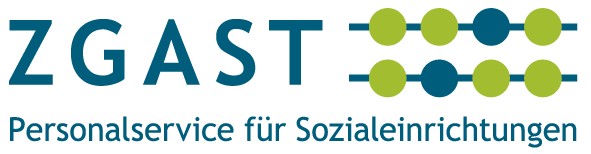 Zur Rückgabe an:	Zur Rückgabe an:	Zur Rückgabe an:	Zur Rückgabe an:	Einrichtung/Dienststelle/KirchengemeindeEinrichtung/Dienststelle/KirchengemeindeEinrichtung/Dienststelle/KirchengemeindeEinrichtung/Dienststelle/KirchengemeindeEinrichtung/Dienststelle/KirchengemeindeErhebungsbogen zur geringfügigen BeschäftigungErhebungsbogen zur geringfügigen BeschäftigungErhebungsbogen zur geringfügigen BeschäftigungErhebungsbogen zur geringfügigen BeschäftigungErhebungsbogen zur geringfügigen BeschäftigungName und Anschrift der Empfängerin/des EmpfängersName und Anschrift der Empfängerin/des Empfängers	Bitte schnellstmöglich weiterleiten!	Eingangsstempel	Bitte schnellstmöglich weiterleiten!	Eingangsstempel	Bitte schnellstmöglich weiterleiten!	EingangsstempelNameVornameVornameGeburtsdatumGeburtsdatumStraßePLZ / WohnortPLZ / WohnortTelefon-Nr.Telefon-Nr.GeburtsnameGeburtsortGeburtsortSozialversicherungs-Nr.Sozialversicherungs-Nr.FamilienstandStaatsangehörigkeitStaatsangehörigkeitKonfessionKonfessionE-Mail-AdresseAngaben des Arbeitgebers zum zu beurteilenden jetzigen/geplanten BeschäftigungsverhältnisAngaben des Arbeitgebers zum zu beurteilenden jetzigen/geplanten BeschäftigungsverhältnisAngaben des Arbeitgebers zum zu beurteilenden jetzigen/geplanten BeschäftigungsverhältnisAngaben des Arbeitgebers zum zu beurteilenden jetzigen/geplanten BeschäftigungsverhältnisAngaben des Arbeitgebers zum zu beurteilenden jetzigen/geplanten BeschäftigungsverhältnisJuristischer Arbeitgeber (bei Verwaltungsstellen):Juristischer Arbeitgeber (bei Verwaltungsstellen):Beginn der Beschäftigung:Beginn der Beschäftigung:Art der Beschäftigung:Art der Beschäftigung:Einstellungsgrund (z. B. Dauerbeschäftigung, Saisonaushilfe, Urlaubsvertretung, o. ä.):Einstellungsgrund (z. B. Dauerbeschäftigung, Saisonaushilfe, Urlaubsvertretung, o. ä.):Ist die Beschäftigung zeitlich befristet?Ist die Beschäftigung zeitlich befristet? ja, bis       ja, bis       neinGrund der Befristung:Grund der Befristung:Wöchentliche Arbeitszeit:Wöchentliche Arbeitszeit:Stunden/Woche:      Stunden/Woche:      Tage/Woche      Anzahl der voraussichtlichen Arbeitstage:Anzahl der voraussichtlichen Arbeitstage:Arbeitstage insgesamtEvt. gesonderte Aufstellung der Arbeitstageregelmäßige Arbeitstage pro Woche:regelmäßige Arbeitstage pro Woche: Mo    Di    Mi    Do    Fr    Sa    So Mo    Di    Mi    Do    Fr    Sa    So Mo    Di    Mi    Do    Fr    Sa    SoDie unter Punkt 1 gemachten Angaben sind sachlich richtig!Die unter Punkt 1 gemachten Angaben sind sachlich richtig!Die unter Punkt 1 gemachten Angaben sind sachlich richtig!Die unter Punkt 1 gemachten Angaben sind sachlich richtig!Die unter Punkt 1 gemachten Angaben sind sachlich richtig!Die unter Punkt 1 gemachten Angaben sind sachlich richtig!Ort, DatumUnterschrift Dienstvorgesetzte/r oder Anweisungsberechtigte/rAngaben zur PersonAngaben zur PersonAngaben zur PersonAngaben zur PersonAngaben zur PersonAngaben zur PersonAngaben zur PersonAngaben zur PersonAngaben zur PersonAngaben zur PersonAngaben zur PersonAngaben zur PersonIch bin:Ich bin:Ich bin:Ich bin:Ich bin:Ich bin:Ich bin:Ich bin:Ich bin:Ich bin:Ich bin:Ich bin: Beamtin/Beamter/Versorgungsempfänger/in/Ruhestandsbeamtin/er Beamtin/Beamter/Versorgungsempfänger/in/Ruhestandsbeamtin/er Beamtin/Beamter/Versorgungsempfänger/in/Ruhestandsbeamtin/er Beamtin/Beamter/Versorgungsempfänger/in/Ruhestandsbeamtin/er Beamtin/Beamter/Versorgungsempfänger/in/Ruhestandsbeamtin/er Beamtin/Beamter/Versorgungsempfänger/in/Ruhestandsbeamtin/er Beamtin/Beamter/Versorgungsempfänger/in/Ruhestandsbeamtin/er Beamtin/Beamter/Versorgungsempfänger/in/Ruhestandsbeamtin/er Beamtin/Beamter/Versorgungsempfänger/in/Ruhestandsbeamtin/er Beamtin/Beamter/Versorgungsempfänger/in/Ruhestandsbeamtin/er Beamtin/Beamter/Versorgungsempfänger/in/Ruhestandsbeamtin/er Beamtin/Beamter/Versorgungsempfänger/in/Ruhestandsbeamtin/erIch befinde mich im RuhestandIch befinde mich im Ruhestand wg. Erreichen der Altersgrenze wg. Erreichen der Altersgrenze wg. Erreichen der Altersgrenze wg. Erreichen der Altersgrenze wg. Erreichen der Altersgrenze wg. Erreichen der Altersgrenze wg. Erreichen der Altersgrenze aus gesundheitlichen Gründen aus gesundheitlichen Gründen Selbstständig Selbstständig Selbstständig Selbstständig Selbstständig Selbstständig Selbstständig Selbstständig Selbstständig Selbstständig Selbstständig Selbstständigmonatlicher Bruttoverdienst:         €monatlicher Bruttoverdienst:         €monatlicher Bruttoverdienst:         €monatlicher Bruttoverdienst:         €Tätigkeit als:      Tätigkeit als:      Tätigkeit als:      Tätigkeit als:      Tätigkeit als:      Tätigkeit als:      Tätigkeit als:       Arbeitnehmer/in in einem weiteren Arbeitsverhältnis Bei weiterem-Minijob Ziffer 3 oder 4 ausfüllen! Arbeitnehmer/in in einem weiteren Arbeitsverhältnis Bei weiterem-Minijob Ziffer 3 oder 4 ausfüllen! Arbeitnehmer/in in einem weiteren Arbeitsverhältnis Bei weiterem-Minijob Ziffer 3 oder 4 ausfüllen! Arbeitnehmer/in in einem weiteren Arbeitsverhältnis Bei weiterem-Minijob Ziffer 3 oder 4 ausfüllen! Arbeitnehmer/in in einem weiteren Arbeitsverhältnis Bei weiterem-Minijob Ziffer 3 oder 4 ausfüllen! Arbeitnehmer/in in einem weiteren Arbeitsverhältnis Bei weiterem-Minijob Ziffer 3 oder 4 ausfüllen! Arbeitnehmer/in in einem weiteren Arbeitsverhältnis Bei weiterem-Minijob Ziffer 3 oder 4 ausfüllen! Arbeitnehmer/in in einem weiteren Arbeitsverhältnis Bei weiterem-Minijob Ziffer 3 oder 4 ausfüllen! Arbeitnehmer/in in einem weiteren Arbeitsverhältnis Bei weiterem-Minijob Ziffer 3 oder 4 ausfüllen! Arbeitnehmer/in in einem weiteren Arbeitsverhältnis Bei weiterem-Minijob Ziffer 3 oder 4 ausfüllen! Arbeitnehmer/in in einem weiteren Arbeitsverhältnis Bei weiterem-Minijob Ziffer 3 oder 4 ausfüllen! Arbeitnehmer/in in einem weiteren Arbeitsverhältnis Bei weiterem-Minijob Ziffer 3 oder 4 ausfüllen!Arbeitgeber:	     Arbeitgeber:	     Arbeitgeber:	     Arbeitgeber:	     Arbeitgeber:	     Arbeitgeber:	     Arbeitgeber:	     Arbeitgeber:	     Arbeitgeber:	     Arbeitgeber:	     Arbeitgeber:	     Anschrift: 	     Anschrift: 	     Anschrift: 	     Anschrift: 	     Anschrift: 	     Anschrift: 	     Anschrift: 	     Anschrift: 	     Anschrift: 	     Anschrift: 	     Anschrift: 	     monatlicher Bruttoverdienst:                   €monatlicher Bruttoverdienst:                   €monatlicher Bruttoverdienst:                   €monatlicher Bruttoverdienst:                   €monatlicher Bruttoverdienst:                   € derzeit unbezahlt beurlaubt derzeit unbezahlt beurlaubt derzeit unbezahlt beurlaubt derzeit unbezahlt beurlaubt derzeit unbezahlt beurlaubt derzeit unbezahlt beurlaubt Elternzeit Elternzeit Elternzeit Elternzeit Elternzeit Elternzeit Elternzeit Elternzeit Elternzeit Elternzeit Elternzeit Elternzeit Ich befinde mich voraussichtlich bis zum            in der Elternzeit (Erziehungsurlaub) Ich befinde mich voraussichtlich bis zum            in der Elternzeit (Erziehungsurlaub) Ich befinde mich voraussichtlich bis zum            in der Elternzeit (Erziehungsurlaub) Ich befinde mich voraussichtlich bis zum            in der Elternzeit (Erziehungsurlaub) Ich befinde mich voraussichtlich bis zum            in der Elternzeit (Erziehungsurlaub) Ich befinde mich voraussichtlich bis zum            in der Elternzeit (Erziehungsurlaub) Ich befinde mich voraussichtlich bis zum            in der Elternzeit (Erziehungsurlaub) Ich befinde mich voraussichtlich bis zum            in der Elternzeit (Erziehungsurlaub) Ich befinde mich voraussichtlich bis zum            in der Elternzeit (Erziehungsurlaub) Ich befinde mich voraussichtlich bis zum            in der Elternzeit (Erziehungsurlaub) Ich befinde mich voraussichtlich bis zum            in der Elternzeit (Erziehungsurlaub) Rentner/in Rentner/in Rentner/in Rentner/in Rentner/in Rentner/in Rentner/in Rentner/in Rentner/in Rentner/in Rentner/in Rentner/inRententräger:      Rententräger:      Monatliche Rente:      Monatliche Rente:      Monatliche Rente:      Monatliche Rente:      Monatliche Rente:      Monatliche Rente:      Monatliche Rente:      Rentenbeginn:      Rentenbeginn:      Ich beziehe:Ich beziehe:Ich beziehe:Ich beziehe:Ich beziehe:Ich beziehe:Ich beziehe:Ich beziehe:Ich beziehe:Ich beziehe:Ich beziehe: Rente wg. voller oder teilweiser Erwerbsminderung Rente wg. voller oder teilweiser Erwerbsminderung Rente wg. voller oder teilweiser Erwerbsminderung Rente wg. voller oder teilweiser Erwerbsminderung Rente wg. voller oder teilweiser Erwerbsminderung Rente wg. voller oder teilweiser ErwerbsminderungRegelaltersgrenze erreicht: ja  / nein Regelaltersgrenze erreicht: ja  / nein Regelaltersgrenze erreicht: ja  / nein Regelaltersgrenze erreicht: ja  / nein Regelaltersgrenze erreicht: ja  / nein  Altersvollrente Altersvollrente Altersteilrente Altersteilrente Altersteilrente Altersteilrente Altersteilrente Altersteilrente Altersteilrente Hinterbliebenenrente Hinterbliebenenrente Hausfrau/Hausmann Hausfrau/Hausmann Hausfrau/Hausmann Hausfrau/Hausmann Hausfrau/Hausmann Hausfrau/Hausmann Hausfrau/Hausmann Hausfrau/Hausmann Hausfrau/Hausmann Hausfrau/Hausmann Hausfrau/Hausmann Hausfrau/Hausmann arbeitslos/Arbeit suchend gemeldet arbeitslos/Arbeit suchend gemeldet arbeitslos/Arbeit suchend gemeldet arbeitslos/Arbeit suchend gemeldet arbeitslos/Arbeit suchend gemeldet arbeitslos/Arbeit suchend gemeldet arbeitslos/Arbeit suchend gemeldet arbeitslos/Arbeit suchend gemeldet arbeitslos/Arbeit suchend gemeldet arbeitslos/Arbeit suchend gemeldet arbeitslos/Arbeit suchend gemeldet arbeitslos/Arbeit suchend gemeldetIch beziehe Arbeitslosengeld/Unterhaltsgeld seit      Ich beziehe Arbeitslosengeld/Unterhaltsgeld seit      Ich beziehe Arbeitslosengeld/Unterhaltsgeld seit      Ich beziehe Arbeitslosengeld/Unterhaltsgeld seit      Ich beziehe Arbeitslosengeld/Unterhaltsgeld seit      Ich beziehe Arbeitslosengeld/Unterhaltsgeld seit      Ich beziehe Arbeitslosengeld/Unterhaltsgeld seit      Ich beziehe Arbeitslosengeld/Unterhaltsgeld seit      Ich beziehe Arbeitslosengeld/Unterhaltsgeld seit      Ich beziehe Arbeitslosengeld/Unterhaltsgeld seit      Ich beziehe Arbeitslosengeld/Unterhaltsgeld seit      in Höhe von                €vom Arbeitsamt in      vom Arbeitsamt in      vom Arbeitsamt in      vom Arbeitsamt in      vom Arbeitsamt in      vom Arbeitsamt in      vom Arbeitsamt in      vom Arbeitsamt in      vom Arbeitsamt in      vom Arbeitsamt in       Schüler/in oder Schulentlassene/r (Bitte Bescheinigung beifügen) Schüler/in oder Schulentlassene/r (Bitte Bescheinigung beifügen) Schüler/in oder Schulentlassene/r (Bitte Bescheinigung beifügen) Schüler/in oder Schulentlassene/r (Bitte Bescheinigung beifügen) Schüler/in oder Schulentlassene/r (Bitte Bescheinigung beifügen) Schüler/in oder Schulentlassene/r (Bitte Bescheinigung beifügen) Schüler/in oder Schulentlassene/r (Bitte Bescheinigung beifügen) Schüler/in oder Schulentlassene/r (Bitte Bescheinigung beifügen) Schüler/in oder Schulentlassene/r (Bitte Bescheinigung beifügen) Schüler/in oder Schulentlassene/r (Bitte Bescheinigung beifügen) Schüler/in oder Schulentlassene/r (Bitte Bescheinigung beifügen) Schüler/in oder Schulentlassene/r (Bitte Bescheinigung beifügen)der Schulbesuch ist abgeschlossen: ja  / nein der Schulbesuch ist abgeschlossen: ja  / nein der Schulbesuch ist abgeschlossen: ja  / nein der Schulbesuch ist abgeschlossen: ja  / nein der Schulbesuch ist abgeschlossen: ja  / nein der Schulbesuch ist abgeschlossen: ja  / nein der Schulbesuch ist abgeschlossen: ja  / nein der Schulbesuch ist abgeschlossen: ja  / nein der Schulbesuch ist abgeschlossen: ja  / nein der Schulbesuch ist abgeschlossen: ja  / nein der Schulbesuch ist abgeschlossen: ja  / nein Falls ja: Ich beabsichtige, nach Beendigung der derzeitigen Beschäftigung oder des daran anschließenden freiwilligen Wehrdienstes:Falls ja: Ich beabsichtige, nach Beendigung der derzeitigen Beschäftigung oder des daran anschließenden freiwilligen Wehrdienstes:Falls ja: Ich beabsichtige, nach Beendigung der derzeitigen Beschäftigung oder des daran anschließenden freiwilligen Wehrdienstes:Falls ja: Ich beabsichtige, nach Beendigung der derzeitigen Beschäftigung oder des daran anschließenden freiwilligen Wehrdienstes:Falls ja: Ich beabsichtige, nach Beendigung der derzeitigen Beschäftigung oder des daran anschließenden freiwilligen Wehrdienstes:Falls ja: Ich beabsichtige, nach Beendigung der derzeitigen Beschäftigung oder des daran anschließenden freiwilligen Wehrdienstes:Falls ja: Ich beabsichtige, nach Beendigung der derzeitigen Beschäftigung oder des daran anschließenden freiwilligen Wehrdienstes:Falls ja: Ich beabsichtige, nach Beendigung der derzeitigen Beschäftigung oder des daran anschließenden freiwilligen Wehrdienstes:Falls ja: Ich beabsichtige, nach Beendigung der derzeitigen Beschäftigung oder des daran anschließenden freiwilligen Wehrdienstes:Falls ja: Ich beabsichtige, nach Beendigung der derzeitigen Beschäftigung oder des daran anschließenden freiwilligen Wehrdienstes:Falls ja: Ich beabsichtige, nach Beendigung der derzeitigen Beschäftigung oder des daran anschließenden freiwilligen Wehrdienstes:ein Studium aufzunehmen: ja  / nein ein Studium aufzunehmen: ja  / nein ein Studium aufzunehmen: ja  / nein ein Studium aufzunehmen: ja  / nein ein Studium aufzunehmen: ja  / nein ein Studium aufzunehmen: ja  / nein ein Studium aufzunehmen: ja  / nein ein Studium aufzunehmen: ja  / nein ein Studium aufzunehmen: ja  / nein ein Studium aufzunehmen: ja  / nein ein Studium aufzunehmen: ja  / nein ein Ausbildungs- oder Arbeitsverhältnis einzugehen: ja  / nein ein Ausbildungs- oder Arbeitsverhältnis einzugehen: ja  / nein ein Ausbildungs- oder Arbeitsverhältnis einzugehen: ja  / nein ein Ausbildungs- oder Arbeitsverhältnis einzugehen: ja  / nein ein Ausbildungs- oder Arbeitsverhältnis einzugehen: ja  / nein ein Ausbildungs- oder Arbeitsverhältnis einzugehen: ja  / nein ein Ausbildungs- oder Arbeitsverhältnis einzugehen: ja  / nein ein Ausbildungs- oder Arbeitsverhältnis einzugehen: ja  / nein ein Ausbildungs- oder Arbeitsverhältnis einzugehen: ja  / nein ein Ausbildungs- oder Arbeitsverhältnis einzugehen: ja  / nein ein Ausbildungs- oder Arbeitsverhältnis einzugehen: ja  / nein einen Freiwilligendienst (FSJ, FöJ, BFD usw.) zu absolvieren: ja  / nein einen Freiwilligendienst (FSJ, FöJ, BFD usw.) zu absolvieren: ja  / nein einen Freiwilligendienst (FSJ, FöJ, BFD usw.) zu absolvieren: ja  / nein einen Freiwilligendienst (FSJ, FöJ, BFD usw.) zu absolvieren: ja  / nein einen Freiwilligendienst (FSJ, FöJ, BFD usw.) zu absolvieren: ja  / nein einen Freiwilligendienst (FSJ, FöJ, BFD usw.) zu absolvieren: ja  / nein einen Freiwilligendienst (FSJ, FöJ, BFD usw.) zu absolvieren: ja  / nein einen Freiwilligendienst (FSJ, FöJ, BFD usw.) zu absolvieren: ja  / nein einen Freiwilligendienst (FSJ, FöJ, BFD usw.) zu absolvieren: ja  / nein einen Freiwilligendienst (FSJ, FöJ, BFD usw.) zu absolvieren: ja  / nein einen Freiwilligendienst (FSJ, FöJ, BFD usw.) zu absolvieren: ja  / nein  Student/Studentin Student/Studentin Student/Studentin Student/Studentin Student/Studentin Student/Studentin Student/Studentin Student/Studentin Student/Studentin Student/Studentin Student/Studentin Student/StudentinIch bin eingeschrieben an:Ich bin eingeschrieben an:Ich bin eingeschrieben an:Ich bin eingeschrieben an:Ich bin eingeschrieben an:Ich bin eingeschrieben an:Ich bin eingeschrieben an:Ich bin eingeschrieben an:Ich bin eingeschrieben an:Ich bin eingeschrieben an:Ich bin eingeschrieben an: Universität: 	      Universität: 	      Universität: 	      Universität: 	      Universität: 	      Universität: 	      Universität: 	     SS:      SS:      SS:      WS:       /        Fach-/Hochschule:       Fach-/Hochschule:       Fach-/Hochschule:       Fach-/Hochschule:       Fach-/Hochschule:       Fach-/Hochschule:       Fach-/Hochschule:      SS:      SS:      SS:      WS:       /       Immatrikulationsbescheinigung ist beigefügt Immatrikulationsbescheinigung ist beigefügt Immatrikulationsbescheinigung ist beigefügt Immatrikulationsbescheinigung ist beigefügt Immatrikulationsbescheinigung ist beigefügt Liegt dem Arbeitgeber vor Liegt dem Arbeitgeber vor Liegt dem Arbeitgeber vor Liegt dem Arbeitgeber vor Liegt dem Arbeitgeber vor Liegt dem Arbeitgeber vor  Landwirt/Landwirtin Landwirt/Landwirtin Landwirt/Landwirtin Landwirt/Landwirtin Landwirt/Landwirtin Landwirt/Landwirtin Landwirt/Landwirtin Landwirt/Landwirtin Landwirt/Landwirtin Landwirt/Landwirtin Landwirt/Landwirtin Landwirt/LandwirtinIch bin tätig als:Ich bin tätig als:Ich bin tätig als:Ich bin tätig als:Ich bin tätig als:Ich bin tätig als:Ich bin tätig als:Ich bin tätig als:Ich bin tätig als:Ich bin tätig als:Ich bin tätig als: landwirtschaftliche Unternehmer/in landwirtschaftliche Unternehmer/in landwirtschaftliche Unternehmer/in landwirtschaftliche Unternehmer/in landwirtschaftliche Unternehmer/in mitarbeitende/r Familienangehörige/r mitarbeitende/r Familienangehörige/r mitarbeitende/r Familienangehörige/r mitarbeitende/r Familienangehörige/r mitarbeitende/r Familienangehörige/r mitarbeitende/r Familienangehörige/r Teilnehmer an einem Freiwilligendienst Teilnehmer an einem Freiwilligendienst Teilnehmer an einem Freiwilligendienst Teilnehmer an einem Freiwilligendienst Teilnehmer an einem Freiwilligendienst Teilnehmer an einem Freiwilligendienst Teilnehmer an einem Freiwilligendienst Teilnehmer an einem Freiwilligendienst Teilnehmer an einem Freiwilligendienst Teilnehmer an einem Freiwilligendienst Teilnehmer an einem Freiwilligendienst Teilnehmer an einem Freiwilligendienst Freiw. soz./ökolog. Jahr (FSJ/FöJ) Freiw. soz./ökolog. Jahr (FSJ/FöJ) Freiw. soz./ökolog. Jahr (FSJ/FöJ) Freiwilliger Wehrdienst  Freiwilliger Wehrdienst  Freiwilliger Wehrdienst  Freiwilliger Wehrdienst  Freiwilliger Wehrdienst  Bundesfreiwilligendienst (BFD) Bundesfreiwilligendienst (BFD) Bundesfreiwilligendienst (BFD) Sonstiger Freiwilligendienst (z. B. Weltwärts): Sonstiger Freiwilligendienst (z. B. Weltwärts): Sonstiger Freiwilligendienst (z. B. Weltwärts): Sonstiger Freiwilligendienst (z. B. Weltwärts): Sonstiger Freiwilligendienst (z. B. Weltwärts): Asylsuchend oder geduldete Person mit Arbeitserlaubnis bzw. anerkannter Flüchtling Asylsuchend oder geduldete Person mit Arbeitserlaubnis bzw. anerkannter Flüchtling Asylsuchend oder geduldete Person mit Arbeitserlaubnis bzw. anerkannter Flüchtling Asylsuchend oder geduldete Person mit Arbeitserlaubnis bzw. anerkannter Flüchtling Asylsuchend oder geduldete Person mit Arbeitserlaubnis bzw. anerkannter Flüchtling Asylsuchend oder geduldete Person mit Arbeitserlaubnis bzw. anerkannter Flüchtling Asylsuchend oder geduldete Person mit Arbeitserlaubnis bzw. anerkannter Flüchtling Asylsuchend oder geduldete Person mit Arbeitserlaubnis bzw. anerkannter Flüchtling Asylsuchend oder geduldete Person mit Arbeitserlaubnis bzw. anerkannter Flüchtling Asylsuchend oder geduldete Person mit Arbeitserlaubnis bzw. anerkannter Flüchtling Asylsuchend oder geduldete Person mit Arbeitserlaubnis bzw. anerkannter Flüchtling Asylsuchend oder geduldete Person mit Arbeitserlaubnis bzw. anerkannter FlüchtlingBitte unbedingt bei Aufnahme einer kurzfristigen Beschäftigung ausfüllen:Bitte unbedingt bei Aufnahme einer kurzfristigen Beschäftigung ausfüllen:Bitte unbedingt bei Aufnahme einer kurzfristigen Beschäftigung ausfüllen:Bitte unbedingt bei Aufnahme einer kurzfristigen Beschäftigung ausfüllen:Bitte unbedingt bei Aufnahme einer kurzfristigen Beschäftigung ausfüllen:Bitte unbedingt bei Aufnahme einer kurzfristigen Beschäftigung ausfüllen:Bitte unbedingt bei Aufnahme einer kurzfristigen Beschäftigung ausfüllen:Bitte unbedingt bei Aufnahme einer kurzfristigen Beschäftigung ausfüllen:Bitte unbedingt bei Aufnahme einer kurzfristigen Beschäftigung ausfüllen:Bitte unbedingt bei Aufnahme einer kurzfristigen Beschäftigung ausfüllen:Bitte unbedingt bei Aufnahme einer kurzfristigen Beschäftigung ausfüllen:Bitte unbedingt bei Aufnahme einer kurzfristigen Beschäftigung ausfüllen:Bitte unbedingt bei Aufnahme einer kurzfristigen Beschäftigung ausfüllen:Bitte unbedingt bei Aufnahme einer kurzfristigen Beschäftigung ausfüllen:Wurden kurzfristige Arbeitsverhältnisse im laufenden Kalenderjahr vor dem jetzigen Beschäftigungsverhältnis ausgeübt?Wurden kurzfristige Arbeitsverhältnisse im laufenden Kalenderjahr vor dem jetzigen Beschäftigungsverhältnis ausgeübt?Wurden kurzfristige Arbeitsverhältnisse im laufenden Kalenderjahr vor dem jetzigen Beschäftigungsverhältnis ausgeübt?Wurden kurzfristige Arbeitsverhältnisse im laufenden Kalenderjahr vor dem jetzigen Beschäftigungsverhältnis ausgeübt?Wurden kurzfristige Arbeitsverhältnisse im laufenden Kalenderjahr vor dem jetzigen Beschäftigungsverhältnis ausgeübt?Wurden kurzfristige Arbeitsverhältnisse im laufenden Kalenderjahr vor dem jetzigen Beschäftigungsverhältnis ausgeübt?Wurden kurzfristige Arbeitsverhältnisse im laufenden Kalenderjahr vor dem jetzigen Beschäftigungsverhältnis ausgeübt?Wurden kurzfristige Arbeitsverhältnisse im laufenden Kalenderjahr vor dem jetzigen Beschäftigungsverhältnis ausgeübt?Wurden kurzfristige Arbeitsverhältnisse im laufenden Kalenderjahr vor dem jetzigen Beschäftigungsverhältnis ausgeübt?Wurden kurzfristige Arbeitsverhältnisse im laufenden Kalenderjahr vor dem jetzigen Beschäftigungsverhältnis ausgeübt?Wurden kurzfristige Arbeitsverhältnisse im laufenden Kalenderjahr vor dem jetzigen Beschäftigungsverhältnis ausgeübt?Wurden kurzfristige Arbeitsverhältnisse im laufenden Kalenderjahr vor dem jetzigen Beschäftigungsverhältnis ausgeübt?Wurden kurzfristige Arbeitsverhältnisse im laufenden Kalenderjahr vor dem jetzigen Beschäftigungsverhältnis ausgeübt?Wurden kurzfristige Arbeitsverhältnisse im laufenden Kalenderjahr vor dem jetzigen Beschäftigungsverhältnis ausgeübt? nein nein nein nein nein nein nein nein nein nein nein nein nein nein ja  bitte nachfolgend angeben (ggf. gesonderte Aufstellung der in diesem Zeitraum liegenden Arbeitstage) ja  bitte nachfolgend angeben (ggf. gesonderte Aufstellung der in diesem Zeitraum liegenden Arbeitstage) ja  bitte nachfolgend angeben (ggf. gesonderte Aufstellung der in diesem Zeitraum liegenden Arbeitstage) ja  bitte nachfolgend angeben (ggf. gesonderte Aufstellung der in diesem Zeitraum liegenden Arbeitstage) ja  bitte nachfolgend angeben (ggf. gesonderte Aufstellung der in diesem Zeitraum liegenden Arbeitstage) ja  bitte nachfolgend angeben (ggf. gesonderte Aufstellung der in diesem Zeitraum liegenden Arbeitstage) ja  bitte nachfolgend angeben (ggf. gesonderte Aufstellung der in diesem Zeitraum liegenden Arbeitstage) ja  bitte nachfolgend angeben (ggf. gesonderte Aufstellung der in diesem Zeitraum liegenden Arbeitstage) ja  bitte nachfolgend angeben (ggf. gesonderte Aufstellung der in diesem Zeitraum liegenden Arbeitstage) ja  bitte nachfolgend angeben (ggf. gesonderte Aufstellung der in diesem Zeitraum liegenden Arbeitstage) ja  bitte nachfolgend angeben (ggf. gesonderte Aufstellung der in diesem Zeitraum liegenden Arbeitstage) ja  bitte nachfolgend angeben (ggf. gesonderte Aufstellung der in diesem Zeitraum liegenden Arbeitstage) ja  bitte nachfolgend angeben (ggf. gesonderte Aufstellung der in diesem Zeitraum liegenden Arbeitstage) ja  bitte nachfolgend angeben (ggf. gesonderte Aufstellung der in diesem Zeitraum liegenden Arbeitstage)vonvonvonbisbisArbeitstage
(taggenau)Arbeitstage
(taggenau)Wöchentl.
Arbeitsstd.Wöchentl.
Arbeitsstd.Wöchentl.
Arbeitsstd.Monatl.
BruttoentgeltArbeitgeberArbeitgeberArbeitgeberBitte unbedingt bei Aufnahme eines 538 €-Minijobs ausfüllen:Bitte unbedingt bei Aufnahme eines 538 €-Minijobs ausfüllen:Bitte unbedingt bei Aufnahme eines 538 €-Minijobs ausfüllen:Bitte unbedingt bei Aufnahme eines 538 €-Minijobs ausfüllen:Bitte unbedingt bei Aufnahme eines 538 €-Minijobs ausfüllen:Bitte unbedingt bei Aufnahme eines 538 €-Minijobs ausfüllen:Bitte unbedingt bei Aufnahme eines 538 €-Minijobs ausfüllen:Bitte unbedingt bei Aufnahme eines 538 €-Minijobs ausfüllen:Bitte unbedingt bei Aufnahme eines 538 €-Minijobs ausfüllen:Bitte unbedingt bei Aufnahme eines 538 €-Minijobs ausfüllen:Bitte unbedingt bei Aufnahme eines 538 €-Minijobs ausfüllen:Bitte unbedingt bei Aufnahme eines 538 €-Minijobs ausfüllen:Bitte unbedingt bei Aufnahme eines 538 €-Minijobs ausfüllen:Bitte unbedingt bei Aufnahme eines 538 €-Minijobs ausfüllen:Es besteht / bestehen derzeit ein oder mehrere Beschäftigungsverhältnisse bei (einem) anderen ArbeitgeberEs besteht / bestehen derzeit ein oder mehrere Beschäftigungsverhältnisse bei (einem) anderen ArbeitgeberEs besteht / bestehen derzeit ein oder mehrere Beschäftigungsverhältnisse bei (einem) anderen ArbeitgeberEs besteht / bestehen derzeit ein oder mehrere Beschäftigungsverhältnisse bei (einem) anderen ArbeitgeberEs besteht / bestehen derzeit ein oder mehrere Beschäftigungsverhältnisse bei (einem) anderen ArbeitgeberEs besteht / bestehen derzeit ein oder mehrere Beschäftigungsverhältnisse bei (einem) anderen ArbeitgeberEs besteht / bestehen derzeit ein oder mehrere Beschäftigungsverhältnisse bei (einem) anderen ArbeitgeberEs besteht / bestehen derzeit ein oder mehrere Beschäftigungsverhältnisse bei (einem) anderen ArbeitgeberEs besteht / bestehen derzeit ein oder mehrere Beschäftigungsverhältnisse bei (einem) anderen ArbeitgeberEs besteht / bestehen derzeit ein oder mehrere Beschäftigungsverhältnisse bei (einem) anderen ArbeitgeberEs besteht / bestehen derzeit ein oder mehrere Beschäftigungsverhältnisse bei (einem) anderen ArbeitgeberEs besteht / bestehen derzeit ein oder mehrere Beschäftigungsverhältnisse bei (einem) anderen ArbeitgeberEs besteht / bestehen derzeit ein oder mehrere Beschäftigungsverhältnisse bei (einem) anderen ArbeitgeberEs besteht / bestehen derzeit ein oder mehrere Beschäftigungsverhältnisse bei (einem) anderen Arbeitgeber nein nein nein nein ja. Ich übe derzeit folgende Beschäftigungen aus:       ja. Ich übe derzeit folgende Beschäftigungen aus:       ja. Ich übe derzeit folgende Beschäftigungen aus:       ja. Ich übe derzeit folgende Beschäftigungen aus:       ja. Ich übe derzeit folgende Beschäftigungen aus:       ja. Ich übe derzeit folgende Beschäftigungen aus:       ja. Ich übe derzeit folgende Beschäftigungen aus:       ja. Ich übe derzeit folgende Beschäftigungen aus:       ja. Ich übe derzeit folgende Beschäftigungen aus:       ja. Ich übe derzeit folgende Beschäftigungen aus:      Beschäftigung
von - bisBeschäftigung
von - bisBeschäftigung
von - bisBeschäftigung
von - bisArbeitgeber mit Adresse*
(*Angabe freiwillig)Arbeitgeber mit Adresse*
(*Angabe freiwillig)Arbeitgeber mit Adresse*
(*Angabe freiwillig)Arbeitgeber mit Adresse*
(*Angabe freiwillig)Arbeitgeber mit Adresse*
(*Angabe freiwillig)Die weitere Beschäftigung ist / war:Die weitere Beschäftigung ist / war:Die weitere Beschäftigung ist / war:Die weitere Beschäftigung ist / war:Mtl. Entgelt in Euro: geringfügig entlohnt	 mit Eigenanteil zur RV	 ohne Eigenanteil zur RV nicht geringfügig entlohnt geringfügig entlohnt	 mit Eigenanteil zur RV	 ohne Eigenanteil zur RV nicht geringfügig entlohnt geringfügig entlohnt	 mit Eigenanteil zur RV	 ohne Eigenanteil zur RV nicht geringfügig entlohnt geringfügig entlohnt	 mit Eigenanteil zur RV	 ohne Eigenanteil zur RV nicht geringfügig entlohnt geringfügig entlohnt	 mit Eigenanteil zur RV	 ohne Eigenanteil zur RV nicht geringfügig entlohnt  geringfügig entlohnt	 mit Eigenanteil zur RV	 ohne Eigenanteil zur RV nicht geringfügig entlohnt  geringfügig entlohnt	 mit Eigenanteil zur RV	 ohne Eigenanteil zur RV nicht geringfügig entlohnt  geringfügig entlohnt	 mit Eigenanteil zur RV	 ohne Eigenanteil zur RV nicht geringfügig entlohnt  geringfügig entlohnt	 mit Eigenanteil zur RV	 ohne Eigenanteil zur RV nicht geringfügig entlohnt  geringfügig entlohnt	 mit Eigenanteil zur RV	 ohne Eigenanteil zur RV nicht geringfügig entlohnt  geringfügig entlohnt	 mit Eigenanteil zur RV	 ohne Eigenanteil zur RV nicht geringfügig entlohnt  geringfügig entlohnt	 mit Eigenanteil zur RV	 ohne Eigenanteil zur RV nicht geringfügig entlohnt Angaben zu VergütungenAngaben zu VergütungenAngaben zu VergütungenAngaben zu VergütungenAngaben zu VergütungenAngaben zu VergütungenAngaben zu VergütungenAngaben zu VergütungenAngaben zu VergütungenAngaben zu VergütungenAngaben zu VergütungenAngaben zu VergütungenAngaben zu VergütungenAngaben zu VergütungenDie Vergütungen aus allen meinen Beschäftigungsverhältnissen übersteigen derzeit den Betrag von 5.775,00 € im Monat (1/12 der Jahresarbeitsentgeltgrenze 2024). 
Bitte beachten Sie, dass das Jahresgehalt (also einschließlich Urlaubs- u. Weihnachtsgeld) auf das Monatsgehalt umgerechnet werden muss.Die Vergütungen aus allen meinen Beschäftigungsverhältnissen übersteigen derzeit den Betrag von 5.775,00 € im Monat (1/12 der Jahresarbeitsentgeltgrenze 2024). 
Bitte beachten Sie, dass das Jahresgehalt (also einschließlich Urlaubs- u. Weihnachtsgeld) auf das Monatsgehalt umgerechnet werden muss.Die Vergütungen aus allen meinen Beschäftigungsverhältnissen übersteigen derzeit den Betrag von 5.775,00 € im Monat (1/12 der Jahresarbeitsentgeltgrenze 2024). 
Bitte beachten Sie, dass das Jahresgehalt (also einschließlich Urlaubs- u. Weihnachtsgeld) auf das Monatsgehalt umgerechnet werden muss.Die Vergütungen aus allen meinen Beschäftigungsverhältnissen übersteigen derzeit den Betrag von 5.775,00 € im Monat (1/12 der Jahresarbeitsentgeltgrenze 2024). 
Bitte beachten Sie, dass das Jahresgehalt (also einschließlich Urlaubs- u. Weihnachtsgeld) auf das Monatsgehalt umgerechnet werden muss.Die Vergütungen aus allen meinen Beschäftigungsverhältnissen übersteigen derzeit den Betrag von 5.775,00 € im Monat (1/12 der Jahresarbeitsentgeltgrenze 2024). 
Bitte beachten Sie, dass das Jahresgehalt (also einschließlich Urlaubs- u. Weihnachtsgeld) auf das Monatsgehalt umgerechnet werden muss.Die Vergütungen aus allen meinen Beschäftigungsverhältnissen übersteigen derzeit den Betrag von 5.775,00 € im Monat (1/12 der Jahresarbeitsentgeltgrenze 2024). 
Bitte beachten Sie, dass das Jahresgehalt (also einschließlich Urlaubs- u. Weihnachtsgeld) auf das Monatsgehalt umgerechnet werden muss.Die Vergütungen aus allen meinen Beschäftigungsverhältnissen übersteigen derzeit den Betrag von 5.775,00 € im Monat (1/12 der Jahresarbeitsentgeltgrenze 2024). 
Bitte beachten Sie, dass das Jahresgehalt (also einschließlich Urlaubs- u. Weihnachtsgeld) auf das Monatsgehalt umgerechnet werden muss.Die Vergütungen aus allen meinen Beschäftigungsverhältnissen übersteigen derzeit den Betrag von 5.775,00 € im Monat (1/12 der Jahresarbeitsentgeltgrenze 2024). 
Bitte beachten Sie, dass das Jahresgehalt (also einschließlich Urlaubs- u. Weihnachtsgeld) auf das Monatsgehalt umgerechnet werden muss.Die Vergütungen aus allen meinen Beschäftigungsverhältnissen übersteigen derzeit den Betrag von 5.775,00 € im Monat (1/12 der Jahresarbeitsentgeltgrenze 2024). 
Bitte beachten Sie, dass das Jahresgehalt (also einschließlich Urlaubs- u. Weihnachtsgeld) auf das Monatsgehalt umgerechnet werden muss.Die Vergütungen aus allen meinen Beschäftigungsverhältnissen übersteigen derzeit den Betrag von 5.775,00 € im Monat (1/12 der Jahresarbeitsentgeltgrenze 2024). 
Bitte beachten Sie, dass das Jahresgehalt (also einschließlich Urlaubs- u. Weihnachtsgeld) auf das Monatsgehalt umgerechnet werden muss.Die Vergütungen aus allen meinen Beschäftigungsverhältnissen übersteigen derzeit den Betrag von 5.775,00 € im Monat (1/12 der Jahresarbeitsentgeltgrenze 2024). 
Bitte beachten Sie, dass das Jahresgehalt (also einschließlich Urlaubs- u. Weihnachtsgeld) auf das Monatsgehalt umgerechnet werden muss.Die Vergütungen aus allen meinen Beschäftigungsverhältnissen übersteigen derzeit den Betrag von 5.775,00 € im Monat (1/12 der Jahresarbeitsentgeltgrenze 2024). 
Bitte beachten Sie, dass das Jahresgehalt (also einschließlich Urlaubs- u. Weihnachtsgeld) auf das Monatsgehalt umgerechnet werden muss.Die Vergütungen aus allen meinen Beschäftigungsverhältnissen übersteigen derzeit den Betrag von 5.775,00 € im Monat (1/12 der Jahresarbeitsentgeltgrenze 2024). 
Bitte beachten Sie, dass das Jahresgehalt (also einschließlich Urlaubs- u. Weihnachtsgeld) auf das Monatsgehalt umgerechnet werden muss.Die Vergütungen aus allen meinen Beschäftigungsverhältnissen übersteigen derzeit den Betrag von 5.775,00 € im Monat (1/12 der Jahresarbeitsentgeltgrenze 2024). 
Bitte beachten Sie, dass das Jahresgehalt (also einschließlich Urlaubs- u. Weihnachtsgeld) auf das Monatsgehalt umgerechnet werden muss. nein nein nein nein ja, und zwar um monatlich                   € ja, und zwar um monatlich                   € ja, und zwar um monatlich                   € ja, und zwar um monatlich                   € ja, und zwar um monatlich                   € ja, und zwar um monatlich                   € ja, und zwar um monatlich                   € ja, und zwar um monatlich                   € ja, und zwar um monatlich                   € ja, und zwar um monatlich                   €Angaben zur KrankenkasseAngaben zur KrankenkasseAngaben zur KrankenkasseAngaben zur KrankenkasseAngaben zur KrankenkasseAngaben zur KrankenkasseAngaben zur KrankenkasseAngaben zur KrankenkasseAngaben zur KrankenkasseAngaben zur KrankenkasseAngaben zur KrankenkasseAngaben zur KrankenkasseAngaben zur KrankenkasseAngaben zur KrankenkasseIch bin / war bei folgender gesetzlichen Krankenkasse Mitglied:Ich bin / war bei folgender gesetzlichen Krankenkasse Mitglied:Ich bin / war bei folgender gesetzlichen Krankenkasse Mitglied:Ich bin / war bei folgender gesetzlichen Krankenkasse Mitglied:Ich bin / war bei folgender gesetzlichen Krankenkasse Mitglied:Ich bin / war bei folgender gesetzlichen Krankenkasse Mitglied:Ich bin / war bei folgender gesetzlichen Krankenkasse Mitglied:Ich bin / war bei folgender gesetzlichen Krankenkasse Mitglied:Ich bin / war bei folgender gesetzlichen Krankenkasse Mitglied:Ich bin / war bei folgender gesetzlichen Krankenkasse Mitglied:Ich bin / war bei folgender gesetzlichen Krankenkasse Mitglied:Ich bin / war bei folgender gesetzlichen Krankenkasse Mitglied:Ich bin / war bei folgender gesetzlichen Krankenkasse Mitglied:Ich bin / war bei folgender gesetzlichen Krankenkasse Mitglied:Krankenkasse:      *Krankenkasse:      *Krankenkasse:      *Krankenkasse:      *Krankenkasse:      *Krankenkasse:      *Krankenkasse:      *Krankenkasse:      *Krankenkasse:      *Krankenkasse:      *Krankenkasse:      *Krankenkasse:      *Krankenkasse:      *Krankenkasse:      * Pflichtversicherte/r  Pflichtversicherte/r  Pflichtversicherte/r  Pflichtversicherte/r  Pflichtversicherte/r  Pflichtversicherte/r  Familienversicherte/r  Familienversicherte/r  Familienversicherte/r  Familienversicherte/r  Familienversicherte/r  Familienversicherte/r  freiwillig Versicherte/r freiwillig Versicherte/r Asylsuchend oder geduldete Person mit Arbeitserlaubnis bzw. anerkannter Flüchtling Asylsuchend oder geduldete Person mit Arbeitserlaubnis bzw. anerkannter Flüchtling Asylsuchend oder geduldete Person mit Arbeitserlaubnis bzw. anerkannter Flüchtling Asylsuchend oder geduldete Person mit Arbeitserlaubnis bzw. anerkannter Flüchtling Asylsuchend oder geduldete Person mit Arbeitserlaubnis bzw. anerkannter Flüchtling Asylsuchend oder geduldete Person mit Arbeitserlaubnis bzw. anerkannter Flüchtling Asylsuchend oder geduldete Person mit Arbeitserlaubnis bzw. anerkannter Flüchtling Asylsuchend oder geduldete Person mit Arbeitserlaubnis bzw. anerkannter Flüchtling Asylsuchend oder geduldete Person mit Arbeitserlaubnis bzw. anerkannter Flüchtling Asylsuchend oder geduldete Person mit Arbeitserlaubnis bzw. anerkannter Flüchtling Asylsuchend oder geduldete Person mit Arbeitserlaubnis bzw. anerkannter Flüchtling Asylsuchend oder geduldete Person mit Arbeitserlaubnis bzw. anerkannter Flüchtling Asylsuchend oder geduldete Person mit Arbeitserlaubnis bzw. anerkannter Flüchtling Asylsuchend oder geduldete Person mit Arbeitserlaubnis bzw. anerkannter Flüchtling ich bin aktuell privat Versicherte/r * bei:       ich bin aktuell privat Versicherte/r * bei:       ich bin aktuell privat Versicherte/r * bei:       ich bin aktuell privat Versicherte/r * bei:       ich bin aktuell privat Versicherte/r * bei:       ich bin aktuell privat Versicherte/r * bei:       ich bin aktuell privat Versicherte/r * bei:       ich bin aktuell privat Versicherte/r * bei:       ich bin aktuell privat Versicherte/r * bei:       ich bin aktuell privat Versicherte/r * bei:       ich bin aktuell privat Versicherte/r * bei:       ich bin aktuell privat Versicherte/r * bei:       ich bin aktuell privat Versicherte/r * bei:       ich bin aktuell privat Versicherte/r * bei:      * Bitte immer Nachweis beifügen (z. B. Kopie d. Versichertenkarte, Bescheinigung für den Arbeitgeber, Versicherungspolice).* Bitte immer Nachweis beifügen (z. B. Kopie d. Versichertenkarte, Bescheinigung für den Arbeitgeber, Versicherungspolice).* Bitte immer Nachweis beifügen (z. B. Kopie d. Versichertenkarte, Bescheinigung für den Arbeitgeber, Versicherungspolice).* Bitte immer Nachweis beifügen (z. B. Kopie d. Versichertenkarte, Bescheinigung für den Arbeitgeber, Versicherungspolice).* Bitte immer Nachweis beifügen (z. B. Kopie d. Versichertenkarte, Bescheinigung für den Arbeitgeber, Versicherungspolice).* Bitte immer Nachweis beifügen (z. B. Kopie d. Versichertenkarte, Bescheinigung für den Arbeitgeber, Versicherungspolice).* Bitte immer Nachweis beifügen (z. B. Kopie d. Versichertenkarte, Bescheinigung für den Arbeitgeber, Versicherungspolice).* Bitte immer Nachweis beifügen (z. B. Kopie d. Versichertenkarte, Bescheinigung für den Arbeitgeber, Versicherungspolice).* Bitte immer Nachweis beifügen (z. B. Kopie d. Versichertenkarte, Bescheinigung für den Arbeitgeber, Versicherungspolice).* Bitte immer Nachweis beifügen (z. B. Kopie d. Versichertenkarte, Bescheinigung für den Arbeitgeber, Versicherungspolice).* Bitte immer Nachweis beifügen (z. B. Kopie d. Versichertenkarte, Bescheinigung für den Arbeitgeber, Versicherungspolice).* Bitte immer Nachweis beifügen (z. B. Kopie d. Versichertenkarte, Bescheinigung für den Arbeitgeber, Versicherungspolice).* Bitte immer Nachweis beifügen (z. B. Kopie d. Versichertenkarte, Bescheinigung für den Arbeitgeber, Versicherungspolice).* Bitte immer Nachweis beifügen (z. B. Kopie d. Versichertenkarte, Bescheinigung für den Arbeitgeber, Versicherungspolice).Angaben zur BesteuerungAngaben zur BesteuerungAngaben zur BesteuerungAngaben zur BesteuerungAngaben zur BesteuerungAngaben zur BesteuerungAngaben zur BesteuerungAngaben zur BesteuerungAngaben zur BesteuerungAngaben zur BesteuerungAngaben zur BesteuerungAngaben zur BesteuerungAngaben zur BesteuerungAngaben zur BesteuerungSteuer-ID (die Angabe ist erforderlich):      Steuer-ID (die Angabe ist erforderlich):      Steuer-ID (die Angabe ist erforderlich):      Steuer-ID (die Angabe ist erforderlich):      Steuer-ID (die Angabe ist erforderlich):      Steuer-ID (die Angabe ist erforderlich):      Steuer-ID (die Angabe ist erforderlich):      Steuer-ID (die Angabe ist erforderlich):      Steuer-ID (die Angabe ist erforderlich):      Steuer-ID (die Angabe ist erforderlich):       keine Steuer-ID vorhanden keine Steuer-ID vorhanden keine Steuer-ID vorhandenVersteuerung ohne PauschalversteuerungVersteuerung ohne PauschalversteuerungVersteuerung ohne PauschalversteuerungVersteuerung ohne PauschalversteuerungVersteuerung ohne PauschalversteuerungVersteuerung ohne PauschalversteuerungVersteuerung ohne PauschalversteuerungVersteuerung ohne PauschalversteuerungVersteuerung ohne PauschalversteuerungVersteuerung ohne PauschalversteuerungVersteuerung ohne PauschalversteuerungVersteuerung ohne PauschalversteuerungVersteuerung ohne PauschalversteuerungVorläufige Abzugsmerkmale:Vorläufige Abzugsmerkmale:Vorläufige Abzugsmerkmale:Vorläufige Abzugsmerkmale:Vorläufige Abzugsmerkmale:Vorläufige Abzugsmerkmale:Vorläufige Abzugsmerkmale:Steuerklasse:      Steuerklasse:      Steuerklasse:      Konfession:      Konfession:      Konfession:      Kinderfreibetrag:      Kinderfreibetrag:      Kinderfreibetrag:      Kinderfreibetrag:      Kinderfreibetrag:      Kinderfreibetrag:      Kinderfreibetrag:      Freibeträge:      Freibeträge:      Freibeträge:      Konfession Ehegatte:      Konfession Ehegatte:      Konfession Ehegatte:      Ich wünsche Pauschalversteuerung (Für den Bereich der Anwender der AR-M sind gem. § 4 Nr. 24 die Pauschalsteuer sowie die weiteren hieraus entstehenden Abgaben von dem Mitarbeiter/ der Mitarbeiterin zu tragen.)Ich wünsche Pauschalversteuerung (Für den Bereich der Anwender der AR-M sind gem. § 4 Nr. 24 die Pauschalsteuer sowie die weiteren hieraus entstehenden Abgaben von dem Mitarbeiter/ der Mitarbeiterin zu tragen.)Ich wünsche Pauschalversteuerung (Für den Bereich der Anwender der AR-M sind gem. § 4 Nr. 24 die Pauschalsteuer sowie die weiteren hieraus entstehenden Abgaben von dem Mitarbeiter/ der Mitarbeiterin zu tragen.)Ich wünsche Pauschalversteuerung (Für den Bereich der Anwender der AR-M sind gem. § 4 Nr. 24 die Pauschalsteuer sowie die weiteren hieraus entstehenden Abgaben von dem Mitarbeiter/ der Mitarbeiterin zu tragen.)Ich wünsche Pauschalversteuerung (Für den Bereich der Anwender der AR-M sind gem. § 4 Nr. 24 die Pauschalsteuer sowie die weiteren hieraus entstehenden Abgaben von dem Mitarbeiter/ der Mitarbeiterin zu tragen.)Ich wünsche Pauschalversteuerung (Für den Bereich der Anwender der AR-M sind gem. § 4 Nr. 24 die Pauschalsteuer sowie die weiteren hieraus entstehenden Abgaben von dem Mitarbeiter/ der Mitarbeiterin zu tragen.)Ich wünsche Pauschalversteuerung (Für den Bereich der Anwender der AR-M sind gem. § 4 Nr. 24 die Pauschalsteuer sowie die weiteren hieraus entstehenden Abgaben von dem Mitarbeiter/ der Mitarbeiterin zu tragen.)Ich wünsche Pauschalversteuerung (Für den Bereich der Anwender der AR-M sind gem. § 4 Nr. 24 die Pauschalsteuer sowie die weiteren hieraus entstehenden Abgaben von dem Mitarbeiter/ der Mitarbeiterin zu tragen.)Ich wünsche Pauschalversteuerung (Für den Bereich der Anwender der AR-M sind gem. § 4 Nr. 24 die Pauschalsteuer sowie die weiteren hieraus entstehenden Abgaben von dem Mitarbeiter/ der Mitarbeiterin zu tragen.)Ich wünsche Pauschalversteuerung (Für den Bereich der Anwender der AR-M sind gem. § 4 Nr. 24 die Pauschalsteuer sowie die weiteren hieraus entstehenden Abgaben von dem Mitarbeiter/ der Mitarbeiterin zu tragen.)Ich wünsche Pauschalversteuerung (Für den Bereich der Anwender der AR-M sind gem. § 4 Nr. 24 die Pauschalsteuer sowie die weiteren hieraus entstehenden Abgaben von dem Mitarbeiter/ der Mitarbeiterin zu tragen.)Ich wünsche Pauschalversteuerung (Für den Bereich der Anwender der AR-M sind gem. § 4 Nr. 24 die Pauschalsteuer sowie die weiteren hieraus entstehenden Abgaben von dem Mitarbeiter/ der Mitarbeiterin zu tragen.)Ich wünsche Pauschalversteuerung (Für den Bereich der Anwender der AR-M sind gem. § 4 Nr. 24 die Pauschalsteuer sowie die weiteren hieraus entstehenden Abgaben von dem Mitarbeiter/ der Mitarbeiterin zu tragen.)Es liegt ein unbeschränkt steuerpflichtiges erstes Dienstverhältnis bei einem anderen Arbeitgeber vor.Es liegt ein unbeschränkt steuerpflichtiges erstes Dienstverhältnis bei einem anderen Arbeitgeber vor.Es liegt ein unbeschränkt steuerpflichtiges erstes Dienstverhältnis bei einem anderen Arbeitgeber vor.Es liegt ein unbeschränkt steuerpflichtiges erstes Dienstverhältnis bei einem anderen Arbeitgeber vor.Es liegt ein unbeschränkt steuerpflichtiges erstes Dienstverhältnis bei einem anderen Arbeitgeber vor.Es liegt ein unbeschränkt steuerpflichtiges erstes Dienstverhältnis bei einem anderen Arbeitgeber vor.Es liegt ein unbeschränkt steuerpflichtiges erstes Dienstverhältnis bei einem anderen Arbeitgeber vor.Es liegt ein unbeschränkt steuerpflichtiges erstes Dienstverhältnis bei einem anderen Arbeitgeber vor.Es liegt ein unbeschränkt steuerpflichtiges erstes Dienstverhältnis bei einem anderen Arbeitgeber vor.Es liegt ein unbeschränkt steuerpflichtiges erstes Dienstverhältnis bei einem anderen Arbeitgeber vor.Es liegt ein unbeschränkt steuerpflichtiges erstes Dienstverhältnis bei einem anderen Arbeitgeber vor.Es liegt ein unbeschränkt steuerpflichtiges erstes Dienstverhältnis bei einem anderen Arbeitgeber vor.Es liegt ein unbeschränkt steuerpflichtiges erstes Dienstverhältnis bei einem anderen Arbeitgeber vor.Berücksichtigung der steuer-, sozialversicherungs- und zusatzversorgungsfreien Einnahmen aus nebenberuflicher Tätigkeit gem. § 3 Nr. 26 EStG (derzeit max. 3.000 €/Jahr) oder § 3 Nr. 26a EStG (derzeit max. 840 €/Jahr).
Die Beantragung der Freibeträge erfolgt durch gesonderte schriftliche Erklärung gegenüber dem Arbeitgeber.Berücksichtigung der steuer-, sozialversicherungs- und zusatzversorgungsfreien Einnahmen aus nebenberuflicher Tätigkeit gem. § 3 Nr. 26 EStG (derzeit max. 3.000 €/Jahr) oder § 3 Nr. 26a EStG (derzeit max. 840 €/Jahr).
Die Beantragung der Freibeträge erfolgt durch gesonderte schriftliche Erklärung gegenüber dem Arbeitgeber.Berücksichtigung der steuer-, sozialversicherungs- und zusatzversorgungsfreien Einnahmen aus nebenberuflicher Tätigkeit gem. § 3 Nr. 26 EStG (derzeit max. 3.000 €/Jahr) oder § 3 Nr. 26a EStG (derzeit max. 840 €/Jahr).
Die Beantragung der Freibeträge erfolgt durch gesonderte schriftliche Erklärung gegenüber dem Arbeitgeber.Berücksichtigung der steuer-, sozialversicherungs- und zusatzversorgungsfreien Einnahmen aus nebenberuflicher Tätigkeit gem. § 3 Nr. 26 EStG (derzeit max. 3.000 €/Jahr) oder § 3 Nr. 26a EStG (derzeit max. 840 €/Jahr).
Die Beantragung der Freibeträge erfolgt durch gesonderte schriftliche Erklärung gegenüber dem Arbeitgeber.Berücksichtigung der steuer-, sozialversicherungs- und zusatzversorgungsfreien Einnahmen aus nebenberuflicher Tätigkeit gem. § 3 Nr. 26 EStG (derzeit max. 3.000 €/Jahr) oder § 3 Nr. 26a EStG (derzeit max. 840 €/Jahr).
Die Beantragung der Freibeträge erfolgt durch gesonderte schriftliche Erklärung gegenüber dem Arbeitgeber.Berücksichtigung der steuer-, sozialversicherungs- und zusatzversorgungsfreien Einnahmen aus nebenberuflicher Tätigkeit gem. § 3 Nr. 26 EStG (derzeit max. 3.000 €/Jahr) oder § 3 Nr. 26a EStG (derzeit max. 840 €/Jahr).
Die Beantragung der Freibeträge erfolgt durch gesonderte schriftliche Erklärung gegenüber dem Arbeitgeber.Berücksichtigung der steuer-, sozialversicherungs- und zusatzversorgungsfreien Einnahmen aus nebenberuflicher Tätigkeit gem. § 3 Nr. 26 EStG (derzeit max. 3.000 €/Jahr) oder § 3 Nr. 26a EStG (derzeit max. 840 €/Jahr).
Die Beantragung der Freibeträge erfolgt durch gesonderte schriftliche Erklärung gegenüber dem Arbeitgeber.Berücksichtigung der steuer-, sozialversicherungs- und zusatzversorgungsfreien Einnahmen aus nebenberuflicher Tätigkeit gem. § 3 Nr. 26 EStG (derzeit max. 3.000 €/Jahr) oder § 3 Nr. 26a EStG (derzeit max. 840 €/Jahr).
Die Beantragung der Freibeträge erfolgt durch gesonderte schriftliche Erklärung gegenüber dem Arbeitgeber.Berücksichtigung der steuer-, sozialversicherungs- und zusatzversorgungsfreien Einnahmen aus nebenberuflicher Tätigkeit gem. § 3 Nr. 26 EStG (derzeit max. 3.000 €/Jahr) oder § 3 Nr. 26a EStG (derzeit max. 840 €/Jahr).
Die Beantragung der Freibeträge erfolgt durch gesonderte schriftliche Erklärung gegenüber dem Arbeitgeber.Berücksichtigung der steuer-, sozialversicherungs- und zusatzversorgungsfreien Einnahmen aus nebenberuflicher Tätigkeit gem. § 3 Nr. 26 EStG (derzeit max. 3.000 €/Jahr) oder § 3 Nr. 26a EStG (derzeit max. 840 €/Jahr).
Die Beantragung der Freibeträge erfolgt durch gesonderte schriftliche Erklärung gegenüber dem Arbeitgeber.Berücksichtigung der steuer-, sozialversicherungs- und zusatzversorgungsfreien Einnahmen aus nebenberuflicher Tätigkeit gem. § 3 Nr. 26 EStG (derzeit max. 3.000 €/Jahr) oder § 3 Nr. 26a EStG (derzeit max. 840 €/Jahr).
Die Beantragung der Freibeträge erfolgt durch gesonderte schriftliche Erklärung gegenüber dem Arbeitgeber.Berücksichtigung der steuer-, sozialversicherungs- und zusatzversorgungsfreien Einnahmen aus nebenberuflicher Tätigkeit gem. § 3 Nr. 26 EStG (derzeit max. 3.000 €/Jahr) oder § 3 Nr. 26a EStG (derzeit max. 840 €/Jahr).
Die Beantragung der Freibeträge erfolgt durch gesonderte schriftliche Erklärung gegenüber dem Arbeitgeber.Berücksichtigung der steuer-, sozialversicherungs- und zusatzversorgungsfreien Einnahmen aus nebenberuflicher Tätigkeit gem. § 3 Nr. 26 EStG (derzeit max. 3.000 €/Jahr) oder § 3 Nr. 26a EStG (derzeit max. 840 €/Jahr).
Die Beantragung der Freibeträge erfolgt durch gesonderte schriftliche Erklärung gegenüber dem Arbeitgeber.Vorversicherung bei einer Zusatzversorgungseinrichtung des öffentlichen DienstesVorversicherung bei einer Zusatzversorgungseinrichtung des öffentlichen DienstesVorversicherung bei einer Zusatzversorgungseinrichtung des öffentlichen DienstesVorversicherung bei einer Zusatzversorgungseinrichtung des öffentlichen DienstesVorversicherung bei einer Zusatzversorgungseinrichtung des öffentlichen DienstesVorversicherung bei einer Zusatzversorgungseinrichtung des öffentlichen DienstesVorversicherung bei einer Zusatzversorgungseinrichtung des öffentlichen DienstesVorversicherung bei einer Zusatzversorgungseinrichtung des öffentlichen DienstesVorversicherung bei einer Zusatzversorgungseinrichtung des öffentlichen DienstesVorversicherung bei einer Zusatzversorgungseinrichtung des öffentlichen DienstesVorversicherung bei einer Zusatzversorgungseinrichtung des öffentlichen DienstesVorversicherung bei einer Zusatzversorgungseinrichtung des öffentlichen DienstesVorversicherung bei einer Zusatzversorgungseinrichtung des öffentlichen DienstesJa, ich war bereits versichert bei:Ja, ich war bereits versichert bei:Ja, ich war bereits versichert bei:Ja, ich war bereits versichert bei:Ja, ich war bereits versichert bei:Ja, ich war bereits versichert bei:Ja, ich war bereits versichert bei:Ja, ich war bereits versichert bei:Ja, ich war bereits versichert bei:Ja, ich war bereits versichert bei:Ja, ich war bereits versichert bei:Ja, ich war bereits versichert bei:Ja, ich war bereits versichert bei: VBL VBL VBL VBL EZVK Darmstadt EZVK Darmstadt EZVK Darmstadt Kommunaler Versorgungsverband Baden-Württemberg Kommunaler Versorgungsverband Baden-Württemberg Kommunaler Versorgungsverband Baden-Württemberg Kommunaler Versorgungsverband Baden-Württemberg Kommunaler Versorgungsverband Baden-Württemberg Kommunaler Versorgungsverband Baden-Württemberg andere Kasse       andere Kasse       andere Kasse       andere Kasse       andere Kasse       andere Kasse       andere Kasse      Versichertennummer:      Versichertennummer:      Versichertennummer:      Versichertennummer:      Versichertennummer:      Versichertennummer:      Ich bin derzeit noch mit einem weiteren Beschäftigungsverhältnis bei folgender Zusatzversorgungskasse versichert:       (Versichertennummer)Ich bin derzeit noch mit einem weiteren Beschäftigungsverhältnis bei folgender Zusatzversorgungskasse versichert:       (Versichertennummer)Ich bin derzeit noch mit einem weiteren Beschäftigungsverhältnis bei folgender Zusatzversorgungskasse versichert:       (Versichertennummer)Ich bin derzeit noch mit einem weiteren Beschäftigungsverhältnis bei folgender Zusatzversorgungskasse versichert:       (Versichertennummer)Ich bin derzeit noch mit einem weiteren Beschäftigungsverhältnis bei folgender Zusatzversorgungskasse versichert:       (Versichertennummer)Ich bin derzeit noch mit einem weiteren Beschäftigungsverhältnis bei folgender Zusatzversorgungskasse versichert:       (Versichertennummer)Ich bin derzeit noch mit einem weiteren Beschäftigungsverhältnis bei folgender Zusatzversorgungskasse versichert:       (Versichertennummer)Ich bin derzeit noch mit einem weiteren Beschäftigungsverhältnis bei folgender Zusatzversorgungskasse versichert:       (Versichertennummer)Ich bin derzeit noch mit einem weiteren Beschäftigungsverhältnis bei folgender Zusatzversorgungskasse versichert:       (Versichertennummer)Ich bin derzeit noch mit einem weiteren Beschäftigungsverhältnis bei folgender Zusatzversorgungskasse versichert:       (Versichertennummer)Ich bin derzeit noch mit einem weiteren Beschäftigungsverhältnis bei folgender Zusatzversorgungskasse versichert:       (Versichertennummer)Ich bin derzeit noch mit einem weiteren Beschäftigungsverhältnis bei folgender Zusatzversorgungskasse versichert:       (Versichertennummer) Nein, es bestehen keinerlei Vorversicherungen. Nein, es bestehen keinerlei Vorversicherungen. Nein, es bestehen keinerlei Vorversicherungen. Nein, es bestehen keinerlei Vorversicherungen. Nein, es bestehen keinerlei Vorversicherungen. Nein, es bestehen keinerlei Vorversicherungen. Nein, es bestehen keinerlei Vorversicherungen. Nein, es bestehen keinerlei Vorversicherungen. Nein, es bestehen keinerlei Vorversicherungen. Nein, es bestehen keinerlei Vorversicherungen. Nein, es bestehen keinerlei Vorversicherungen. Nein, es bestehen keinerlei Vorversicherungen. Nein, es bestehen keinerlei Vorversicherungen.Befreiung von der Rentenversicherungspflicht bei Aufnahme eines 538 € Mini-JobsBefreiung von der Rentenversicherungspflicht bei Aufnahme eines 538 € Mini-JobsBefreiung von der Rentenversicherungspflicht bei Aufnahme eines 538 € Mini-JobsBefreiung von der Rentenversicherungspflicht bei Aufnahme eines 538 € Mini-JobsBefreiung von der Rentenversicherungspflicht bei Aufnahme eines 538 € Mini-JobsBefreiung von der Rentenversicherungspflicht bei Aufnahme eines 538 € Mini-JobsBefreiung von der Rentenversicherungspflicht bei Aufnahme eines 538 € Mini-JobsBefreiung von der Rentenversicherungspflicht bei Aufnahme eines 538 € Mini-JobsBefreiung von der Rentenversicherungspflicht bei Aufnahme eines 538 € Mini-JobsBefreiung von der Rentenversicherungspflicht bei Aufnahme eines 538 € Mini-JobsBefreiung von der Rentenversicherungspflicht bei Aufnahme eines 538 € Mini-JobsBefreiung von der Rentenversicherungspflicht bei Aufnahme eines 538 € Mini-JobsBefreiung von der Rentenversicherungspflicht bei Aufnahme eines 538 € Mini-JobsDer Arbeitnehmer einer geringfügig entlohnten Beschäftigung kann die Befreiung von der Versicherungspflicht in der gesetzlichen Rentenversicherung (RV) durch schriftliche Erklärung gegenüber dem Arbeitgeber beantragen. Ein Muster des Befreiungsantrages liegt als Anlage bei. In dem Fall entrichtet allein der Arbeitgeber eine Pauschalabgabe zur RV. Achtung: Damit werden keine vollen Ansprüche in der Rentenversicherung erworben!Der Arbeitnehmer einer geringfügig entlohnten Beschäftigung kann die Befreiung von der Versicherungspflicht in der gesetzlichen Rentenversicherung (RV) durch schriftliche Erklärung gegenüber dem Arbeitgeber beantragen. Ein Muster des Befreiungsantrages liegt als Anlage bei. In dem Fall entrichtet allein der Arbeitgeber eine Pauschalabgabe zur RV. Achtung: Damit werden keine vollen Ansprüche in der Rentenversicherung erworben!Der Arbeitnehmer einer geringfügig entlohnten Beschäftigung kann die Befreiung von der Versicherungspflicht in der gesetzlichen Rentenversicherung (RV) durch schriftliche Erklärung gegenüber dem Arbeitgeber beantragen. Ein Muster des Befreiungsantrages liegt als Anlage bei. In dem Fall entrichtet allein der Arbeitgeber eine Pauschalabgabe zur RV. Achtung: Damit werden keine vollen Ansprüche in der Rentenversicherung erworben!Der Arbeitnehmer einer geringfügig entlohnten Beschäftigung kann die Befreiung von der Versicherungspflicht in der gesetzlichen Rentenversicherung (RV) durch schriftliche Erklärung gegenüber dem Arbeitgeber beantragen. Ein Muster des Befreiungsantrages liegt als Anlage bei. In dem Fall entrichtet allein der Arbeitgeber eine Pauschalabgabe zur RV. Achtung: Damit werden keine vollen Ansprüche in der Rentenversicherung erworben!Der Arbeitnehmer einer geringfügig entlohnten Beschäftigung kann die Befreiung von der Versicherungspflicht in der gesetzlichen Rentenversicherung (RV) durch schriftliche Erklärung gegenüber dem Arbeitgeber beantragen. Ein Muster des Befreiungsantrages liegt als Anlage bei. In dem Fall entrichtet allein der Arbeitgeber eine Pauschalabgabe zur RV. Achtung: Damit werden keine vollen Ansprüche in der Rentenversicherung erworben!Der Arbeitnehmer einer geringfügig entlohnten Beschäftigung kann die Befreiung von der Versicherungspflicht in der gesetzlichen Rentenversicherung (RV) durch schriftliche Erklärung gegenüber dem Arbeitgeber beantragen. Ein Muster des Befreiungsantrages liegt als Anlage bei. In dem Fall entrichtet allein der Arbeitgeber eine Pauschalabgabe zur RV. Achtung: Damit werden keine vollen Ansprüche in der Rentenversicherung erworben!Der Arbeitnehmer einer geringfügig entlohnten Beschäftigung kann die Befreiung von der Versicherungspflicht in der gesetzlichen Rentenversicherung (RV) durch schriftliche Erklärung gegenüber dem Arbeitgeber beantragen. Ein Muster des Befreiungsantrages liegt als Anlage bei. In dem Fall entrichtet allein der Arbeitgeber eine Pauschalabgabe zur RV. Achtung: Damit werden keine vollen Ansprüche in der Rentenversicherung erworben!Der Arbeitnehmer einer geringfügig entlohnten Beschäftigung kann die Befreiung von der Versicherungspflicht in der gesetzlichen Rentenversicherung (RV) durch schriftliche Erklärung gegenüber dem Arbeitgeber beantragen. Ein Muster des Befreiungsantrages liegt als Anlage bei. In dem Fall entrichtet allein der Arbeitgeber eine Pauschalabgabe zur RV. Achtung: Damit werden keine vollen Ansprüche in der Rentenversicherung erworben!Der Arbeitnehmer einer geringfügig entlohnten Beschäftigung kann die Befreiung von der Versicherungspflicht in der gesetzlichen Rentenversicherung (RV) durch schriftliche Erklärung gegenüber dem Arbeitgeber beantragen. Ein Muster des Befreiungsantrages liegt als Anlage bei. In dem Fall entrichtet allein der Arbeitgeber eine Pauschalabgabe zur RV. Achtung: Damit werden keine vollen Ansprüche in der Rentenversicherung erworben!Der Arbeitnehmer einer geringfügig entlohnten Beschäftigung kann die Befreiung von der Versicherungspflicht in der gesetzlichen Rentenversicherung (RV) durch schriftliche Erklärung gegenüber dem Arbeitgeber beantragen. Ein Muster des Befreiungsantrages liegt als Anlage bei. In dem Fall entrichtet allein der Arbeitgeber eine Pauschalabgabe zur RV. Achtung: Damit werden keine vollen Ansprüche in der Rentenversicherung erworben!Der Arbeitnehmer einer geringfügig entlohnten Beschäftigung kann die Befreiung von der Versicherungspflicht in der gesetzlichen Rentenversicherung (RV) durch schriftliche Erklärung gegenüber dem Arbeitgeber beantragen. Ein Muster des Befreiungsantrages liegt als Anlage bei. In dem Fall entrichtet allein der Arbeitgeber eine Pauschalabgabe zur RV. Achtung: Damit werden keine vollen Ansprüche in der Rentenversicherung erworben!Der Arbeitnehmer einer geringfügig entlohnten Beschäftigung kann die Befreiung von der Versicherungspflicht in der gesetzlichen Rentenversicherung (RV) durch schriftliche Erklärung gegenüber dem Arbeitgeber beantragen. Ein Muster des Befreiungsantrages liegt als Anlage bei. In dem Fall entrichtet allein der Arbeitgeber eine Pauschalabgabe zur RV. Achtung: Damit werden keine vollen Ansprüche in der Rentenversicherung erworben!Der Arbeitnehmer einer geringfügig entlohnten Beschäftigung kann die Befreiung von der Versicherungspflicht in der gesetzlichen Rentenversicherung (RV) durch schriftliche Erklärung gegenüber dem Arbeitgeber beantragen. Ein Muster des Befreiungsantrages liegt als Anlage bei. In dem Fall entrichtet allein der Arbeitgeber eine Pauschalabgabe zur RV. Achtung: Damit werden keine vollen Ansprüche in der Rentenversicherung erworben!Nein, ich möchte mich nicht von der Versicherungspflicht in der RV befreien lassen.Es handelt sich um eine normale geringfügige Beschäftigung. Der Arbeitgeber trägt die Pauschalabgabe zur Renten-versicherung. Der Arbeitnehmer trägt die Differenz zum vollen Beitragssatz in der Rentenversicherung (2024: 3,6 %). Den Arbeitnehmeranteil am Beitrag zur Rentenversicherung zieht der Arbeitgeber vom Arbeitsentgelt ab und leitet diesen mit den Pauschalabgaben an die Minijob-Zentrale weiter.Nein, ich möchte mich nicht von der Versicherungspflicht in der RV befreien lassen.Es handelt sich um eine normale geringfügige Beschäftigung. Der Arbeitgeber trägt die Pauschalabgabe zur Renten-versicherung. Der Arbeitnehmer trägt die Differenz zum vollen Beitragssatz in der Rentenversicherung (2024: 3,6 %). Den Arbeitnehmeranteil am Beitrag zur Rentenversicherung zieht der Arbeitgeber vom Arbeitsentgelt ab und leitet diesen mit den Pauschalabgaben an die Minijob-Zentrale weiter.Nein, ich möchte mich nicht von der Versicherungspflicht in der RV befreien lassen.Es handelt sich um eine normale geringfügige Beschäftigung. Der Arbeitgeber trägt die Pauschalabgabe zur Renten-versicherung. Der Arbeitnehmer trägt die Differenz zum vollen Beitragssatz in der Rentenversicherung (2024: 3,6 %). Den Arbeitnehmeranteil am Beitrag zur Rentenversicherung zieht der Arbeitgeber vom Arbeitsentgelt ab und leitet diesen mit den Pauschalabgaben an die Minijob-Zentrale weiter.Nein, ich möchte mich nicht von der Versicherungspflicht in der RV befreien lassen.Es handelt sich um eine normale geringfügige Beschäftigung. Der Arbeitgeber trägt die Pauschalabgabe zur Renten-versicherung. Der Arbeitnehmer trägt die Differenz zum vollen Beitragssatz in der Rentenversicherung (2024: 3,6 %). Den Arbeitnehmeranteil am Beitrag zur Rentenversicherung zieht der Arbeitgeber vom Arbeitsentgelt ab und leitet diesen mit den Pauschalabgaben an die Minijob-Zentrale weiter.Nein, ich möchte mich nicht von der Versicherungspflicht in der RV befreien lassen.Es handelt sich um eine normale geringfügige Beschäftigung. Der Arbeitgeber trägt die Pauschalabgabe zur Renten-versicherung. Der Arbeitnehmer trägt die Differenz zum vollen Beitragssatz in der Rentenversicherung (2024: 3,6 %). Den Arbeitnehmeranteil am Beitrag zur Rentenversicherung zieht der Arbeitgeber vom Arbeitsentgelt ab und leitet diesen mit den Pauschalabgaben an die Minijob-Zentrale weiter.Nein, ich möchte mich nicht von der Versicherungspflicht in der RV befreien lassen.Es handelt sich um eine normale geringfügige Beschäftigung. Der Arbeitgeber trägt die Pauschalabgabe zur Renten-versicherung. Der Arbeitnehmer trägt die Differenz zum vollen Beitragssatz in der Rentenversicherung (2024: 3,6 %). Den Arbeitnehmeranteil am Beitrag zur Rentenversicherung zieht der Arbeitgeber vom Arbeitsentgelt ab und leitet diesen mit den Pauschalabgaben an die Minijob-Zentrale weiter.Nein, ich möchte mich nicht von der Versicherungspflicht in der RV befreien lassen.Es handelt sich um eine normale geringfügige Beschäftigung. Der Arbeitgeber trägt die Pauschalabgabe zur Renten-versicherung. Der Arbeitnehmer trägt die Differenz zum vollen Beitragssatz in der Rentenversicherung (2024: 3,6 %). Den Arbeitnehmeranteil am Beitrag zur Rentenversicherung zieht der Arbeitgeber vom Arbeitsentgelt ab und leitet diesen mit den Pauschalabgaben an die Minijob-Zentrale weiter.Nein, ich möchte mich nicht von der Versicherungspflicht in der RV befreien lassen.Es handelt sich um eine normale geringfügige Beschäftigung. Der Arbeitgeber trägt die Pauschalabgabe zur Renten-versicherung. Der Arbeitnehmer trägt die Differenz zum vollen Beitragssatz in der Rentenversicherung (2024: 3,6 %). Den Arbeitnehmeranteil am Beitrag zur Rentenversicherung zieht der Arbeitgeber vom Arbeitsentgelt ab und leitet diesen mit den Pauschalabgaben an die Minijob-Zentrale weiter.Nein, ich möchte mich nicht von der Versicherungspflicht in der RV befreien lassen.Es handelt sich um eine normale geringfügige Beschäftigung. Der Arbeitgeber trägt die Pauschalabgabe zur Renten-versicherung. Der Arbeitnehmer trägt die Differenz zum vollen Beitragssatz in der Rentenversicherung (2024: 3,6 %). Den Arbeitnehmeranteil am Beitrag zur Rentenversicherung zieht der Arbeitgeber vom Arbeitsentgelt ab und leitet diesen mit den Pauschalabgaben an die Minijob-Zentrale weiter.Nein, ich möchte mich nicht von der Versicherungspflicht in der RV befreien lassen.Es handelt sich um eine normale geringfügige Beschäftigung. Der Arbeitgeber trägt die Pauschalabgabe zur Renten-versicherung. Der Arbeitnehmer trägt die Differenz zum vollen Beitragssatz in der Rentenversicherung (2024: 3,6 %). Den Arbeitnehmeranteil am Beitrag zur Rentenversicherung zieht der Arbeitgeber vom Arbeitsentgelt ab und leitet diesen mit den Pauschalabgaben an die Minijob-Zentrale weiter.Nein, ich möchte mich nicht von der Versicherungspflicht in der RV befreien lassen.Es handelt sich um eine normale geringfügige Beschäftigung. Der Arbeitgeber trägt die Pauschalabgabe zur Renten-versicherung. Der Arbeitnehmer trägt die Differenz zum vollen Beitragssatz in der Rentenversicherung (2024: 3,6 %). Den Arbeitnehmeranteil am Beitrag zur Rentenversicherung zieht der Arbeitgeber vom Arbeitsentgelt ab und leitet diesen mit den Pauschalabgaben an die Minijob-Zentrale weiter.Nein, ich möchte mich nicht von der Versicherungspflicht in der RV befreien lassen.Es handelt sich um eine normale geringfügige Beschäftigung. Der Arbeitgeber trägt die Pauschalabgabe zur Renten-versicherung. Der Arbeitnehmer trägt die Differenz zum vollen Beitragssatz in der Rentenversicherung (2024: 3,6 %). Den Arbeitnehmeranteil am Beitrag zur Rentenversicherung zieht der Arbeitgeber vom Arbeitsentgelt ab und leitet diesen mit den Pauschalabgaben an die Minijob-Zentrale weiter.Ja, ich beantrage mit beiliegendem Formular die Befreiung von der Versicherungspflicht in der RV.Der Arbeitgeber zahlt die Pauschalabgabe. Die einmal beantragte Befreiung von der Versicherungspflicht kann nicht rückgängig gemacht werden. Die Befreiung ist nur möglich, soweit nicht in einem vor dem 01.01.2013 begonnenen und noch andauernden 
538 € Mini-Job schon auf die Versicherungsfreiheit verzichtet wurde.Ja, ich beantrage mit beiliegendem Formular die Befreiung von der Versicherungspflicht in der RV.Der Arbeitgeber zahlt die Pauschalabgabe. Die einmal beantragte Befreiung von der Versicherungspflicht kann nicht rückgängig gemacht werden. Die Befreiung ist nur möglich, soweit nicht in einem vor dem 01.01.2013 begonnenen und noch andauernden 
538 € Mini-Job schon auf die Versicherungsfreiheit verzichtet wurde.Ja, ich beantrage mit beiliegendem Formular die Befreiung von der Versicherungspflicht in der RV.Der Arbeitgeber zahlt die Pauschalabgabe. Die einmal beantragte Befreiung von der Versicherungspflicht kann nicht rückgängig gemacht werden. Die Befreiung ist nur möglich, soweit nicht in einem vor dem 01.01.2013 begonnenen und noch andauernden 
538 € Mini-Job schon auf die Versicherungsfreiheit verzichtet wurde.Ja, ich beantrage mit beiliegendem Formular die Befreiung von der Versicherungspflicht in der RV.Der Arbeitgeber zahlt die Pauschalabgabe. Die einmal beantragte Befreiung von der Versicherungspflicht kann nicht rückgängig gemacht werden. Die Befreiung ist nur möglich, soweit nicht in einem vor dem 01.01.2013 begonnenen und noch andauernden 
538 € Mini-Job schon auf die Versicherungsfreiheit verzichtet wurde.Ja, ich beantrage mit beiliegendem Formular die Befreiung von der Versicherungspflicht in der RV.Der Arbeitgeber zahlt die Pauschalabgabe. Die einmal beantragte Befreiung von der Versicherungspflicht kann nicht rückgängig gemacht werden. Die Befreiung ist nur möglich, soweit nicht in einem vor dem 01.01.2013 begonnenen und noch andauernden 
538 € Mini-Job schon auf die Versicherungsfreiheit verzichtet wurde.Ja, ich beantrage mit beiliegendem Formular die Befreiung von der Versicherungspflicht in der RV.Der Arbeitgeber zahlt die Pauschalabgabe. Die einmal beantragte Befreiung von der Versicherungspflicht kann nicht rückgängig gemacht werden. Die Befreiung ist nur möglich, soweit nicht in einem vor dem 01.01.2013 begonnenen und noch andauernden 
538 € Mini-Job schon auf die Versicherungsfreiheit verzichtet wurde.Ja, ich beantrage mit beiliegendem Formular die Befreiung von der Versicherungspflicht in der RV.Der Arbeitgeber zahlt die Pauschalabgabe. Die einmal beantragte Befreiung von der Versicherungspflicht kann nicht rückgängig gemacht werden. Die Befreiung ist nur möglich, soweit nicht in einem vor dem 01.01.2013 begonnenen und noch andauernden 
538 € Mini-Job schon auf die Versicherungsfreiheit verzichtet wurde.Ja, ich beantrage mit beiliegendem Formular die Befreiung von der Versicherungspflicht in der RV.Der Arbeitgeber zahlt die Pauschalabgabe. Die einmal beantragte Befreiung von der Versicherungspflicht kann nicht rückgängig gemacht werden. Die Befreiung ist nur möglich, soweit nicht in einem vor dem 01.01.2013 begonnenen und noch andauernden 
538 € Mini-Job schon auf die Versicherungsfreiheit verzichtet wurde.Ja, ich beantrage mit beiliegendem Formular die Befreiung von der Versicherungspflicht in der RV.Der Arbeitgeber zahlt die Pauschalabgabe. Die einmal beantragte Befreiung von der Versicherungspflicht kann nicht rückgängig gemacht werden. Die Befreiung ist nur möglich, soweit nicht in einem vor dem 01.01.2013 begonnenen und noch andauernden 
538 € Mini-Job schon auf die Versicherungsfreiheit verzichtet wurde.Ja, ich beantrage mit beiliegendem Formular die Befreiung von der Versicherungspflicht in der RV.Der Arbeitgeber zahlt die Pauschalabgabe. Die einmal beantragte Befreiung von der Versicherungspflicht kann nicht rückgängig gemacht werden. Die Befreiung ist nur möglich, soweit nicht in einem vor dem 01.01.2013 begonnenen und noch andauernden 
538 € Mini-Job schon auf die Versicherungsfreiheit verzichtet wurde.Ja, ich beantrage mit beiliegendem Formular die Befreiung von der Versicherungspflicht in der RV.Der Arbeitgeber zahlt die Pauschalabgabe. Die einmal beantragte Befreiung von der Versicherungspflicht kann nicht rückgängig gemacht werden. Die Befreiung ist nur möglich, soweit nicht in einem vor dem 01.01.2013 begonnenen und noch andauernden 
538 € Mini-Job schon auf die Versicherungsfreiheit verzichtet wurde.Ja, ich beantrage mit beiliegendem Formular die Befreiung von der Versicherungspflicht in der RV.Der Arbeitgeber zahlt die Pauschalabgabe. Die einmal beantragte Befreiung von der Versicherungspflicht kann nicht rückgängig gemacht werden. Die Befreiung ist nur möglich, soweit nicht in einem vor dem 01.01.2013 begonnenen und noch andauernden 
538 € Mini-Job schon auf die Versicherungsfreiheit verzichtet wurde.BankverbindungBankverbindungBankverbindungBankverbindungBankverbindungBankverbindungBankverbindungBankverbindungBankverbindungBankverbindungBankverbindungBankverbindungBankverbindungName der Bank:Name der Bank:Name der Bank:Name der Bank:Name der Bank:IBAN:IBAN:IBAN:IBAN:IBAN:BIC:      BIC:      BIC:      BIC:      VerpflichtungserklärungVerpflichtungserklärungVerpflichtungserklärungVerpflichtungserklärungVerpflichtungserklärungVerpflichtungserklärungVerpflichtungserklärungVerpflichtungserklärungVerpflichtungserklärungVerpflichtungserklärungVerpflichtungserklärungVerpflichtungserklärungVerpflichtungserklärungIch versichere, dass meine Angaben vollständig und der Wahrheit entsprechend sind. Mir ist bekannt, dass ich verpflichtet bin, jede in den dargelegten Verhältnissen eintretende Änderung unaufgefordert und unverzüglich mitzuteilen.Mir ist bekannt, dass ich bei Verstoß gegen diese Mitteilungspflicht verpflichtet bin, eventuelle Ansprüche der Sozialversicherungsträger an den Arbeitgeber auf Beitragsnachentrichtung, soweit diese sich auf den Arbeitnehmeranteil beziehen, auszugleichen. Auf eine tarifliche Ausschlussfrist kann ich mich nicht berufen.Ich versichere, dass meine Angaben vollständig und der Wahrheit entsprechend sind. Mir ist bekannt, dass ich verpflichtet bin, jede in den dargelegten Verhältnissen eintretende Änderung unaufgefordert und unverzüglich mitzuteilen.Mir ist bekannt, dass ich bei Verstoß gegen diese Mitteilungspflicht verpflichtet bin, eventuelle Ansprüche der Sozialversicherungsträger an den Arbeitgeber auf Beitragsnachentrichtung, soweit diese sich auf den Arbeitnehmeranteil beziehen, auszugleichen. Auf eine tarifliche Ausschlussfrist kann ich mich nicht berufen.Ich versichere, dass meine Angaben vollständig und der Wahrheit entsprechend sind. Mir ist bekannt, dass ich verpflichtet bin, jede in den dargelegten Verhältnissen eintretende Änderung unaufgefordert und unverzüglich mitzuteilen.Mir ist bekannt, dass ich bei Verstoß gegen diese Mitteilungspflicht verpflichtet bin, eventuelle Ansprüche der Sozialversicherungsträger an den Arbeitgeber auf Beitragsnachentrichtung, soweit diese sich auf den Arbeitnehmeranteil beziehen, auszugleichen. Auf eine tarifliche Ausschlussfrist kann ich mich nicht berufen.Ich versichere, dass meine Angaben vollständig und der Wahrheit entsprechend sind. Mir ist bekannt, dass ich verpflichtet bin, jede in den dargelegten Verhältnissen eintretende Änderung unaufgefordert und unverzüglich mitzuteilen.Mir ist bekannt, dass ich bei Verstoß gegen diese Mitteilungspflicht verpflichtet bin, eventuelle Ansprüche der Sozialversicherungsträger an den Arbeitgeber auf Beitragsnachentrichtung, soweit diese sich auf den Arbeitnehmeranteil beziehen, auszugleichen. Auf eine tarifliche Ausschlussfrist kann ich mich nicht berufen.Ich versichere, dass meine Angaben vollständig und der Wahrheit entsprechend sind. Mir ist bekannt, dass ich verpflichtet bin, jede in den dargelegten Verhältnissen eintretende Änderung unaufgefordert und unverzüglich mitzuteilen.Mir ist bekannt, dass ich bei Verstoß gegen diese Mitteilungspflicht verpflichtet bin, eventuelle Ansprüche der Sozialversicherungsträger an den Arbeitgeber auf Beitragsnachentrichtung, soweit diese sich auf den Arbeitnehmeranteil beziehen, auszugleichen. Auf eine tarifliche Ausschlussfrist kann ich mich nicht berufen.Ich versichere, dass meine Angaben vollständig und der Wahrheit entsprechend sind. Mir ist bekannt, dass ich verpflichtet bin, jede in den dargelegten Verhältnissen eintretende Änderung unaufgefordert und unverzüglich mitzuteilen.Mir ist bekannt, dass ich bei Verstoß gegen diese Mitteilungspflicht verpflichtet bin, eventuelle Ansprüche der Sozialversicherungsträger an den Arbeitgeber auf Beitragsnachentrichtung, soweit diese sich auf den Arbeitnehmeranteil beziehen, auszugleichen. Auf eine tarifliche Ausschlussfrist kann ich mich nicht berufen.Ich versichere, dass meine Angaben vollständig und der Wahrheit entsprechend sind. Mir ist bekannt, dass ich verpflichtet bin, jede in den dargelegten Verhältnissen eintretende Änderung unaufgefordert und unverzüglich mitzuteilen.Mir ist bekannt, dass ich bei Verstoß gegen diese Mitteilungspflicht verpflichtet bin, eventuelle Ansprüche der Sozialversicherungsträger an den Arbeitgeber auf Beitragsnachentrichtung, soweit diese sich auf den Arbeitnehmeranteil beziehen, auszugleichen. Auf eine tarifliche Ausschlussfrist kann ich mich nicht berufen.Ich versichere, dass meine Angaben vollständig und der Wahrheit entsprechend sind. Mir ist bekannt, dass ich verpflichtet bin, jede in den dargelegten Verhältnissen eintretende Änderung unaufgefordert und unverzüglich mitzuteilen.Mir ist bekannt, dass ich bei Verstoß gegen diese Mitteilungspflicht verpflichtet bin, eventuelle Ansprüche der Sozialversicherungsträger an den Arbeitgeber auf Beitragsnachentrichtung, soweit diese sich auf den Arbeitnehmeranteil beziehen, auszugleichen. Auf eine tarifliche Ausschlussfrist kann ich mich nicht berufen.Ich versichere, dass meine Angaben vollständig und der Wahrheit entsprechend sind. Mir ist bekannt, dass ich verpflichtet bin, jede in den dargelegten Verhältnissen eintretende Änderung unaufgefordert und unverzüglich mitzuteilen.Mir ist bekannt, dass ich bei Verstoß gegen diese Mitteilungspflicht verpflichtet bin, eventuelle Ansprüche der Sozialversicherungsträger an den Arbeitgeber auf Beitragsnachentrichtung, soweit diese sich auf den Arbeitnehmeranteil beziehen, auszugleichen. Auf eine tarifliche Ausschlussfrist kann ich mich nicht berufen.Ich versichere, dass meine Angaben vollständig und der Wahrheit entsprechend sind. Mir ist bekannt, dass ich verpflichtet bin, jede in den dargelegten Verhältnissen eintretende Änderung unaufgefordert und unverzüglich mitzuteilen.Mir ist bekannt, dass ich bei Verstoß gegen diese Mitteilungspflicht verpflichtet bin, eventuelle Ansprüche der Sozialversicherungsträger an den Arbeitgeber auf Beitragsnachentrichtung, soweit diese sich auf den Arbeitnehmeranteil beziehen, auszugleichen. Auf eine tarifliche Ausschlussfrist kann ich mich nicht berufen.Ich versichere, dass meine Angaben vollständig und der Wahrheit entsprechend sind. Mir ist bekannt, dass ich verpflichtet bin, jede in den dargelegten Verhältnissen eintretende Änderung unaufgefordert und unverzüglich mitzuteilen.Mir ist bekannt, dass ich bei Verstoß gegen diese Mitteilungspflicht verpflichtet bin, eventuelle Ansprüche der Sozialversicherungsträger an den Arbeitgeber auf Beitragsnachentrichtung, soweit diese sich auf den Arbeitnehmeranteil beziehen, auszugleichen. Auf eine tarifliche Ausschlussfrist kann ich mich nicht berufen.Ich versichere, dass meine Angaben vollständig und der Wahrheit entsprechend sind. Mir ist bekannt, dass ich verpflichtet bin, jede in den dargelegten Verhältnissen eintretende Änderung unaufgefordert und unverzüglich mitzuteilen.Mir ist bekannt, dass ich bei Verstoß gegen diese Mitteilungspflicht verpflichtet bin, eventuelle Ansprüche der Sozialversicherungsträger an den Arbeitgeber auf Beitragsnachentrichtung, soweit diese sich auf den Arbeitnehmeranteil beziehen, auszugleichen. Auf eine tarifliche Ausschlussfrist kann ich mich nicht berufen.Ich versichere, dass meine Angaben vollständig und der Wahrheit entsprechend sind. Mir ist bekannt, dass ich verpflichtet bin, jede in den dargelegten Verhältnissen eintretende Änderung unaufgefordert und unverzüglich mitzuteilen.Mir ist bekannt, dass ich bei Verstoß gegen diese Mitteilungspflicht verpflichtet bin, eventuelle Ansprüche der Sozialversicherungsträger an den Arbeitgeber auf Beitragsnachentrichtung, soweit diese sich auf den Arbeitnehmeranteil beziehen, auszugleichen. Auf eine tarifliche Ausschlussfrist kann ich mich nicht berufen.Diese Anfrage ist zur Erledigung der Aufgaben des Arbeitgebers nach dem Sozialgesetzbuch erforderlich und hat ihre Rechtsgrundlage in § 98 Sozialgesetzbuch X.Diese Anfrage ist zur Erledigung der Aufgaben des Arbeitgebers nach dem Sozialgesetzbuch erforderlich und hat ihre Rechtsgrundlage in § 98 Sozialgesetzbuch X.Diese Anfrage ist zur Erledigung der Aufgaben des Arbeitgebers nach dem Sozialgesetzbuch erforderlich und hat ihre Rechtsgrundlage in § 98 Sozialgesetzbuch X.Diese Anfrage ist zur Erledigung der Aufgaben des Arbeitgebers nach dem Sozialgesetzbuch erforderlich und hat ihre Rechtsgrundlage in § 98 Sozialgesetzbuch X.Diese Anfrage ist zur Erledigung der Aufgaben des Arbeitgebers nach dem Sozialgesetzbuch erforderlich und hat ihre Rechtsgrundlage in § 98 Sozialgesetzbuch X.Diese Anfrage ist zur Erledigung der Aufgaben des Arbeitgebers nach dem Sozialgesetzbuch erforderlich und hat ihre Rechtsgrundlage in § 98 Sozialgesetzbuch X.Diese Anfrage ist zur Erledigung der Aufgaben des Arbeitgebers nach dem Sozialgesetzbuch erforderlich und hat ihre Rechtsgrundlage in § 98 Sozialgesetzbuch X.Diese Anfrage ist zur Erledigung der Aufgaben des Arbeitgebers nach dem Sozialgesetzbuch erforderlich und hat ihre Rechtsgrundlage in § 98 Sozialgesetzbuch X.Diese Anfrage ist zur Erledigung der Aufgaben des Arbeitgebers nach dem Sozialgesetzbuch erforderlich und hat ihre Rechtsgrundlage in § 98 Sozialgesetzbuch X.Diese Anfrage ist zur Erledigung der Aufgaben des Arbeitgebers nach dem Sozialgesetzbuch erforderlich und hat ihre Rechtsgrundlage in § 98 Sozialgesetzbuch X.Diese Anfrage ist zur Erledigung der Aufgaben des Arbeitgebers nach dem Sozialgesetzbuch erforderlich und hat ihre Rechtsgrundlage in § 98 Sozialgesetzbuch X.Diese Anfrage ist zur Erledigung der Aufgaben des Arbeitgebers nach dem Sozialgesetzbuch erforderlich und hat ihre Rechtsgrundlage in § 98 Sozialgesetzbuch X.Diese Anfrage ist zur Erledigung der Aufgaben des Arbeitgebers nach dem Sozialgesetzbuch erforderlich und hat ihre Rechtsgrundlage in § 98 Sozialgesetzbuch X.Ort, DatumOrt, DatumOrt, DatumOrt, DatumOrt, DatumUnterschrift ArbeitnehmerUnterschrift ArbeitnehmerAnlagenAnlagenAnlagenAnlagenAnlagenAnlagenAnlagenAnlagenAnlagenAnlagenAnlagenAnlagenAnlagenNachweis über die voraussichtlichen elektronischen LohnsteuerabzugsmerkmaleNachweis über die voraussichtlichen elektronischen LohnsteuerabzugsmerkmaleNachweis über die voraussichtlichen elektronischen LohnsteuerabzugsmerkmaleNachweis über die voraussichtlichen elektronischen LohnsteuerabzugsmerkmaleNachweis über die voraussichtlichen elektronischen LohnsteuerabzugsmerkmaleNachweis über die voraussichtlichen elektronischen LohnsteuerabzugsmerkmaleNachweis über die voraussichtlichen elektronischen LohnsteuerabzugsmerkmaleNachweis über die voraussichtlichen elektronischen LohnsteuerabzugsmerkmaleNachweis über die voraussichtlichen elektronischen LohnsteuerabzugsmerkmaleNachweis über die voraussichtlichen elektronischen LohnsteuerabzugsmerkmaleNachweis über die voraussichtlichen elektronischen LohnsteuerabzugsmerkmaleSozialversicherungsausweis (Kopie)Sozialversicherungsausweis (Kopie)Sozialversicherungsausweis (Kopie)Sozialversicherungsausweis (Kopie)Sozialversicherungsausweis (Kopie)Sozialversicherungsausweis (Kopie)Sozialversicherungsausweis (Kopie)Sozialversicherungsausweis (Kopie)Sozialversicherungsausweis (Kopie)Sozialversicherungsausweis (Kopie)Sozialversicherungsausweis (Kopie)Arbeitsvertrag für kurzfristige/geringfügig entlohnte BeschäftigungArbeitsvertrag für kurzfristige/geringfügig entlohnte BeschäftigungArbeitsvertrag für kurzfristige/geringfügig entlohnte BeschäftigungArbeitsvertrag für kurzfristige/geringfügig entlohnte BeschäftigungArbeitsvertrag für kurzfristige/geringfügig entlohnte BeschäftigungArbeitsvertrag für kurzfristige/geringfügig entlohnte BeschäftigungArbeitsvertrag für kurzfristige/geringfügig entlohnte BeschäftigungArbeitsvertrag für kurzfristige/geringfügig entlohnte BeschäftigungArbeitsvertrag für kurzfristige/geringfügig entlohnte BeschäftigungArbeitsvertrag für kurzfristige/geringfügig entlohnte BeschäftigungArbeitsvertrag für kurzfristige/geringfügig entlohnte BeschäftigungNachweise (z. B. Immatrikulationsbescheinigung, Schulbescheinigung, Krankenversicherung)Nachweise (z. B. Immatrikulationsbescheinigung, Schulbescheinigung, Krankenversicherung)Nachweise (z. B. Immatrikulationsbescheinigung, Schulbescheinigung, Krankenversicherung)Nachweise (z. B. Immatrikulationsbescheinigung, Schulbescheinigung, Krankenversicherung)Nachweise (z. B. Immatrikulationsbescheinigung, Schulbescheinigung, Krankenversicherung)Nachweise (z. B. Immatrikulationsbescheinigung, Schulbescheinigung, Krankenversicherung)Nachweise (z. B. Immatrikulationsbescheinigung, Schulbescheinigung, Krankenversicherung)Nachweise (z. B. Immatrikulationsbescheinigung, Schulbescheinigung, Krankenversicherung)Nachweise (z. B. Immatrikulationsbescheinigung, Schulbescheinigung, Krankenversicherung)Nachweise (z. B. Immatrikulationsbescheinigung, Schulbescheinigung, Krankenversicherung)Nachweise (z. B. Immatrikulationsbescheinigung, Schulbescheinigung, Krankenversicherung)Antrag auf Befreiung von der Versicherungspflicht in der RentenversicherungAntrag auf Befreiung von der Versicherungspflicht in der RentenversicherungAntrag auf Befreiung von der Versicherungspflicht in der RentenversicherungAntrag auf Befreiung von der Versicherungspflicht in der RentenversicherungAntrag auf Befreiung von der Versicherungspflicht in der RentenversicherungAntrag auf Befreiung von der Versicherungspflicht in der RentenversicherungAntrag auf Befreiung von der Versicherungspflicht in der RentenversicherungAntrag auf Befreiung von der Versicherungspflicht in der RentenversicherungAntrag auf Befreiung von der Versicherungspflicht in der RentenversicherungAntrag auf Befreiung von der Versicherungspflicht in der RentenversicherungAntrag auf Befreiung von der Versicherungspflicht in der RentenversicherungMerkblatt über die möglichen Folgen einer Befreiung von der RentenversicherungspflichtAllgemeinesSeit dem 1. Januar 2013 unterliegen Arbeitnehmer, die eine geringfügig entlohnte Beschäftigung (538-Euro-Minijob) ausüben, grundsätzlich der Versicherungs- und vollen Beitragspflicht in der gesetzlichen Rentenversicherung. Der vom Arbeitnehmer zu tragende Anteil am Rentenversicherungsbeitrag beläuft sich aktuell auf 3,6 % (bzw. 13,6 % bei geringfügig entlohnten Beschäftigungen in Privathaushalten) des Arbeitsentgelts. Er ergibt sich aus der Differenz zwischen dem Pauschalbeitrag des Arbeitgebers (15 % bei geringfügig entlohnten Beschäftigungen im gewerblichen Bereich/bzw. 5 % bei solchen in Privathaushalten) und dem vollen Beitrag zur Rentenversicherung in Höhe von 18,6 %. Zu beachten ist, dass der volle Rentenversicherungsbeitrag mindestens von einem Arbeitsentgelt in Höhe von 175 Euro zu zahlen ist, soweit der Beschäftigte nicht bereits auf Grund anderer Tatbestände der Rentenversicherungspflicht unterliegt (z. B. Bezug von Arbeitslosengeld I, Kindererziehung, nicht erwerbsmäßiger Pflege).Vorteile der vollen Beitragszahlung zur Rentenversicherung Die Vorteile der Versicherungspflicht für den Arbeitnehmer ergeben sich aus dem Erwerb von Pflichtversicherungszeiten in der Rentenversicherung. Das bedeutet, dass die Beschäftigungszeit in vollem Umfang für die Erfüllung der verschiedenen Wartezeiten (Mindestversicherungszeiten) berücksichtigt wird. Pflichtbeitragszeiten sind beispielsweise Voraussetzung für • einen früheren Rentenbeginn,• Ansprüche auf Leistungen zur Rehabilitation (sowohl im medizinischen Bereich als auch im Arbeitsleben),• den Anspruch auf Übergangsgeld bei Rehabilitationsmaßnahmen der gesetzlichen Rentenversicherung,• die Begründung oder Aufrechterhaltung des Anspruchs auf eine Rente wegen Erwerbsminderung,• den Anspruch auf Entgeltumwandlung für eine betriebliche Altersversorgung und• die Erfüllung der Zugangsvoraussetzungen für eine private Altersvorsorge mit staatlicher Förderung  (z. B. die sogenannte Riesterrente) für den Arbeitnehmer ggf. sogar für den Ehepartner.Darüber hinaus wird das Arbeitsentgelt nicht nur anteilig, sondern in voller Höhe bei der Berechnung der Rente berücksichtigt.Antrag auf Befreiung von der Rentenversicherungspflicht Ist die Versicherungspflicht nicht gewollt, kann sich der Arbeitnehmer von ihr befreien lassen. Hierzu muss er seinem Arbeitgeber - möglichst mit dem beiliegenden Formular - schriftlich mitteilen, dass er die Befreiung von der Versicherungspflicht in der Rentenversicherung wünscht. Übt der Arbeitnehmer mehrere geringfügig entlohnte Beschäftigungen aus, kann der Antrag auf Befreiung nur einheitlich für alle zeitgleich ausgeübten geringfügigen Beschäftigungen gestellt werden. Über den Befreiungsantrag hat der Arbeitnehmer alle weiteren - auch zukünftige - Arbeitgeber zu informieren, bei denen er eine geringfügig entlohnte Beschäftigung ausübt. Die Befreiung von der Versicherungspflicht ist für die Dauer der Beschäftigung(en) bindend; sie kann nicht widerrufen werden.Die Befreiung wirkt grundsätzlich ab Beginn des Kalendermonats des Eingangs beim Arbeitgeber, frühestens ab Beschäftigungsbeginn. Voraussetzung ist, dass der Arbeitgeber der Minijob-Zentrale die Befreiung bis zur nächsten Entgeltabrechnung, spätestens innerhalb von 6 Wochen nach Eingang des Befreiungsantrages bei ihm meldet. Anderenfalls beginnt die Befreiung erst nach Ablauf des Kalendermonats, der dem Kalendermonat des Eingangs der Meldung bei der Minijob-Zentrale folgt. Konsequenzen aus der Befreiung von der Rentenversicherungspflicht Geringfügig entlohnt Beschäftigte, die die Befreiung von der Rentenversicherungspflicht beantragen, verzichten freiwillig auf die oben genannten Vorteile. Durch die Befreiung zahlt lediglich der Arbeitgeber den Pauschalbeitrag in Höhe von 15 Prozent (bzw. 5 Prozent bei Beschäftigungen in Privathaushalten) des Arbeitsentgelts. Die Zahlung eines Eigenanteils durch den Arbeitnehmer entfällt hierbei. Dies hat zur Folge, dass der Arbeitnehmer nur anteilig Monate für die Erfüllung der verschiedenen Wartezeiten erwirbt und auch das erzielte Arbeitsentgelt bei der Berechnung der Rente nur anteilig berücksichtigt wird.Hinweis: Bevor sich ein Arbeitnehmer für die Befreiung von der Rentenversicherungspflicht entscheidet, wird eine individuelle Beratung bezüglich der rentenrechtlichen Auswirkungen der Befreiung bei einer Auskunfts- und Beratungsstelle der Deutschen Rentenversicherung empfohlen. Das Servicetelefon der Deutschen Renten-versicherung ist kostenlos unter der 0800 10004800 zu erreichen. Bitte nach Möglichkeit beim Anruf die Versicherungsnummer der Rentenversicherung bereithalten.Antrag auf Befreiung von der Rentenversicherungspflicht bei einer geringfügig entlohnten Beschäftigung nach § 6 Absatz 1b Sozialgesetzbuch Sechstes Buch (SGB VI)Antrag auf Befreiung von der Rentenversicherungspflicht bei einer geringfügig entlohnten Beschäftigung nach § 6 Absatz 1b Sozialgesetzbuch Sechstes Buch (SGB VI)Antrag auf Befreiung von der Rentenversicherungspflicht bei einer geringfügig entlohnten Beschäftigung nach § 6 Absatz 1b Sozialgesetzbuch Sechstes Buch (SGB VI)Antrag auf Befreiung von der Rentenversicherungspflicht bei einer geringfügig entlohnten Beschäftigung nach § 6 Absatz 1b Sozialgesetzbuch Sechstes Buch (SGB VI)Antrag auf Befreiung von der Rentenversicherungspflicht bei einer geringfügig entlohnten Beschäftigung nach § 6 Absatz 1b Sozialgesetzbuch Sechstes Buch (SGB VI)Antrag auf Befreiung von der Rentenversicherungspflicht bei einer geringfügig entlohnten Beschäftigung nach § 6 Absatz 1b Sozialgesetzbuch Sechstes Buch (SGB VI)Antrag auf Befreiung von der Rentenversicherungspflicht bei einer geringfügig entlohnten Beschäftigung nach § 6 Absatz 1b Sozialgesetzbuch Sechstes Buch (SGB VI)Antrag auf Befreiung von der Rentenversicherungspflicht bei einer geringfügig entlohnten Beschäftigung nach § 6 Absatz 1b Sozialgesetzbuch Sechstes Buch (SGB VI)Antrag auf Befreiung von der Rentenversicherungspflicht bei einer geringfügig entlohnten Beschäftigung nach § 6 Absatz 1b Sozialgesetzbuch Sechstes Buch (SGB VI)Antrag auf Befreiung von der Rentenversicherungspflicht bei einer geringfügig entlohnten Beschäftigung nach § 6 Absatz 1b Sozialgesetzbuch Sechstes Buch (SGB VI)Antrag auf Befreiung von der Rentenversicherungspflicht bei einer geringfügig entlohnten Beschäftigung nach § 6 Absatz 1b Sozialgesetzbuch Sechstes Buch (SGB VI)Antrag auf Befreiung von der Rentenversicherungspflicht bei einer geringfügig entlohnten Beschäftigung nach § 6 Absatz 1b Sozialgesetzbuch Sechstes Buch (SGB VI)Antrag auf Befreiung von der Rentenversicherungspflicht bei einer geringfügig entlohnten Beschäftigung nach § 6 Absatz 1b Sozialgesetzbuch Sechstes Buch (SGB VI)Antrag auf Befreiung von der Rentenversicherungspflicht bei einer geringfügig entlohnten Beschäftigung nach § 6 Absatz 1b Sozialgesetzbuch Sechstes Buch (SGB VI)Antrag auf Befreiung von der Rentenversicherungspflicht bei einer geringfügig entlohnten Beschäftigung nach § 6 Absatz 1b Sozialgesetzbuch Sechstes Buch (SGB VI)Antrag auf Befreiung von der Rentenversicherungspflicht bei einer geringfügig entlohnten Beschäftigung nach § 6 Absatz 1b Sozialgesetzbuch Sechstes Buch (SGB VI)Antrag auf Befreiung von der Rentenversicherungspflicht bei einer geringfügig entlohnten Beschäftigung nach § 6 Absatz 1b Sozialgesetzbuch Sechstes Buch (SGB VI)Antrag auf Befreiung von der Rentenversicherungspflicht bei einer geringfügig entlohnten Beschäftigung nach § 6 Absatz 1b Sozialgesetzbuch Sechstes Buch (SGB VI)Antrag auf Befreiung von der Rentenversicherungspflicht bei einer geringfügig entlohnten Beschäftigung nach § 6 Absatz 1b Sozialgesetzbuch Sechstes Buch (SGB VI)Antrag auf Befreiung von der Rentenversicherungspflicht bei einer geringfügig entlohnten Beschäftigung nach § 6 Absatz 1b Sozialgesetzbuch Sechstes Buch (SGB VI)Antrag auf Befreiung von der Rentenversicherungspflicht bei einer geringfügig entlohnten Beschäftigung nach § 6 Absatz 1b Sozialgesetzbuch Sechstes Buch (SGB VI)Antrag auf Befreiung von der Rentenversicherungspflicht bei einer geringfügig entlohnten Beschäftigung nach § 6 Absatz 1b Sozialgesetzbuch Sechstes Buch (SGB VI)Antrag auf Befreiung von der Rentenversicherungspflicht bei einer geringfügig entlohnten Beschäftigung nach § 6 Absatz 1b Sozialgesetzbuch Sechstes Buch (SGB VI)Antrag auf Befreiung von der Rentenversicherungspflicht bei einer geringfügig entlohnten Beschäftigung nach § 6 Absatz 1b Sozialgesetzbuch Sechstes Buch (SGB VI)Antrag auf Befreiung von der Rentenversicherungspflicht bei einer geringfügig entlohnten Beschäftigung nach § 6 Absatz 1b Sozialgesetzbuch Sechstes Buch (SGB VI)Antrag auf Befreiung von der Rentenversicherungspflicht bei einer geringfügig entlohnten Beschäftigung nach § 6 Absatz 1b Sozialgesetzbuch Sechstes Buch (SGB VI)Antrag auf Befreiung von der Rentenversicherungspflicht bei einer geringfügig entlohnten Beschäftigung nach § 6 Absatz 1b Sozialgesetzbuch Sechstes Buch (SGB VI)ArbeitnehmerArbeitnehmerArbeitnehmerArbeitnehmerArbeitnehmerArbeitnehmerArbeitnehmerArbeitnehmerArbeitnehmerArbeitnehmerArbeitnehmerArbeitnehmerArbeitnehmerArbeitnehmerArbeitnehmerArbeitnehmerArbeitnehmerArbeitnehmerArbeitnehmerArbeitnehmerArbeitnehmerArbeitnehmerArbeitnehmerArbeitnehmerArbeitnehmerArbeitnehmerArbeitnehmerName:Name:Vorname:Vorname:Rentenversicherungsnummer:Rentenversicherungsnummer:Rentenversicherungsnummer:Rentenversicherungsnummer:Rentenversicherungsnummer:Rentenversicherungsnummer:Rentenversicherungsnummer:Hiermit beantrage ich die Befreiung von der Versicherungspflicht in der Rentenversicherung im Rahmen meiner geringfügig entlohnten Beschäftigung und verzichte damit auf den Erwerb von Pflichtbeitragszeiten. Ich habe die Hinweise auf dem “Merkblatt über die möglichen Folgen einer Befreiung von der Rentenversicherungspflicht“ zur Kenntnis genommen. Hiermit beantrage ich die Befreiung von der Versicherungspflicht in der Rentenversicherung im Rahmen meiner geringfügig entlohnten Beschäftigung und verzichte damit auf den Erwerb von Pflichtbeitragszeiten. Ich habe die Hinweise auf dem “Merkblatt über die möglichen Folgen einer Befreiung von der Rentenversicherungspflicht“ zur Kenntnis genommen. Hiermit beantrage ich die Befreiung von der Versicherungspflicht in der Rentenversicherung im Rahmen meiner geringfügig entlohnten Beschäftigung und verzichte damit auf den Erwerb von Pflichtbeitragszeiten. Ich habe die Hinweise auf dem “Merkblatt über die möglichen Folgen einer Befreiung von der Rentenversicherungspflicht“ zur Kenntnis genommen. Hiermit beantrage ich die Befreiung von der Versicherungspflicht in der Rentenversicherung im Rahmen meiner geringfügig entlohnten Beschäftigung und verzichte damit auf den Erwerb von Pflichtbeitragszeiten. Ich habe die Hinweise auf dem “Merkblatt über die möglichen Folgen einer Befreiung von der Rentenversicherungspflicht“ zur Kenntnis genommen. Hiermit beantrage ich die Befreiung von der Versicherungspflicht in der Rentenversicherung im Rahmen meiner geringfügig entlohnten Beschäftigung und verzichte damit auf den Erwerb von Pflichtbeitragszeiten. Ich habe die Hinweise auf dem “Merkblatt über die möglichen Folgen einer Befreiung von der Rentenversicherungspflicht“ zur Kenntnis genommen. Hiermit beantrage ich die Befreiung von der Versicherungspflicht in der Rentenversicherung im Rahmen meiner geringfügig entlohnten Beschäftigung und verzichte damit auf den Erwerb von Pflichtbeitragszeiten. Ich habe die Hinweise auf dem “Merkblatt über die möglichen Folgen einer Befreiung von der Rentenversicherungspflicht“ zur Kenntnis genommen. Hiermit beantrage ich die Befreiung von der Versicherungspflicht in der Rentenversicherung im Rahmen meiner geringfügig entlohnten Beschäftigung und verzichte damit auf den Erwerb von Pflichtbeitragszeiten. Ich habe die Hinweise auf dem “Merkblatt über die möglichen Folgen einer Befreiung von der Rentenversicherungspflicht“ zur Kenntnis genommen. Hiermit beantrage ich die Befreiung von der Versicherungspflicht in der Rentenversicherung im Rahmen meiner geringfügig entlohnten Beschäftigung und verzichte damit auf den Erwerb von Pflichtbeitragszeiten. Ich habe die Hinweise auf dem “Merkblatt über die möglichen Folgen einer Befreiung von der Rentenversicherungspflicht“ zur Kenntnis genommen. Hiermit beantrage ich die Befreiung von der Versicherungspflicht in der Rentenversicherung im Rahmen meiner geringfügig entlohnten Beschäftigung und verzichte damit auf den Erwerb von Pflichtbeitragszeiten. Ich habe die Hinweise auf dem “Merkblatt über die möglichen Folgen einer Befreiung von der Rentenversicherungspflicht“ zur Kenntnis genommen. Hiermit beantrage ich die Befreiung von der Versicherungspflicht in der Rentenversicherung im Rahmen meiner geringfügig entlohnten Beschäftigung und verzichte damit auf den Erwerb von Pflichtbeitragszeiten. Ich habe die Hinweise auf dem “Merkblatt über die möglichen Folgen einer Befreiung von der Rentenversicherungspflicht“ zur Kenntnis genommen. Hiermit beantrage ich die Befreiung von der Versicherungspflicht in der Rentenversicherung im Rahmen meiner geringfügig entlohnten Beschäftigung und verzichte damit auf den Erwerb von Pflichtbeitragszeiten. Ich habe die Hinweise auf dem “Merkblatt über die möglichen Folgen einer Befreiung von der Rentenversicherungspflicht“ zur Kenntnis genommen. Hiermit beantrage ich die Befreiung von der Versicherungspflicht in der Rentenversicherung im Rahmen meiner geringfügig entlohnten Beschäftigung und verzichte damit auf den Erwerb von Pflichtbeitragszeiten. Ich habe die Hinweise auf dem “Merkblatt über die möglichen Folgen einer Befreiung von der Rentenversicherungspflicht“ zur Kenntnis genommen. Hiermit beantrage ich die Befreiung von der Versicherungspflicht in der Rentenversicherung im Rahmen meiner geringfügig entlohnten Beschäftigung und verzichte damit auf den Erwerb von Pflichtbeitragszeiten. Ich habe die Hinweise auf dem “Merkblatt über die möglichen Folgen einer Befreiung von der Rentenversicherungspflicht“ zur Kenntnis genommen. Hiermit beantrage ich die Befreiung von der Versicherungspflicht in der Rentenversicherung im Rahmen meiner geringfügig entlohnten Beschäftigung und verzichte damit auf den Erwerb von Pflichtbeitragszeiten. Ich habe die Hinweise auf dem “Merkblatt über die möglichen Folgen einer Befreiung von der Rentenversicherungspflicht“ zur Kenntnis genommen. Hiermit beantrage ich die Befreiung von der Versicherungspflicht in der Rentenversicherung im Rahmen meiner geringfügig entlohnten Beschäftigung und verzichte damit auf den Erwerb von Pflichtbeitragszeiten. Ich habe die Hinweise auf dem “Merkblatt über die möglichen Folgen einer Befreiung von der Rentenversicherungspflicht“ zur Kenntnis genommen. Hiermit beantrage ich die Befreiung von der Versicherungspflicht in der Rentenversicherung im Rahmen meiner geringfügig entlohnten Beschäftigung und verzichte damit auf den Erwerb von Pflichtbeitragszeiten. Ich habe die Hinweise auf dem “Merkblatt über die möglichen Folgen einer Befreiung von der Rentenversicherungspflicht“ zur Kenntnis genommen. Hiermit beantrage ich die Befreiung von der Versicherungspflicht in der Rentenversicherung im Rahmen meiner geringfügig entlohnten Beschäftigung und verzichte damit auf den Erwerb von Pflichtbeitragszeiten. Ich habe die Hinweise auf dem “Merkblatt über die möglichen Folgen einer Befreiung von der Rentenversicherungspflicht“ zur Kenntnis genommen. Hiermit beantrage ich die Befreiung von der Versicherungspflicht in der Rentenversicherung im Rahmen meiner geringfügig entlohnten Beschäftigung und verzichte damit auf den Erwerb von Pflichtbeitragszeiten. Ich habe die Hinweise auf dem “Merkblatt über die möglichen Folgen einer Befreiung von der Rentenversicherungspflicht“ zur Kenntnis genommen. Hiermit beantrage ich die Befreiung von der Versicherungspflicht in der Rentenversicherung im Rahmen meiner geringfügig entlohnten Beschäftigung und verzichte damit auf den Erwerb von Pflichtbeitragszeiten. Ich habe die Hinweise auf dem “Merkblatt über die möglichen Folgen einer Befreiung von der Rentenversicherungspflicht“ zur Kenntnis genommen. Hiermit beantrage ich die Befreiung von der Versicherungspflicht in der Rentenversicherung im Rahmen meiner geringfügig entlohnten Beschäftigung und verzichte damit auf den Erwerb von Pflichtbeitragszeiten. Ich habe die Hinweise auf dem “Merkblatt über die möglichen Folgen einer Befreiung von der Rentenversicherungspflicht“ zur Kenntnis genommen. Hiermit beantrage ich die Befreiung von der Versicherungspflicht in der Rentenversicherung im Rahmen meiner geringfügig entlohnten Beschäftigung und verzichte damit auf den Erwerb von Pflichtbeitragszeiten. Ich habe die Hinweise auf dem “Merkblatt über die möglichen Folgen einer Befreiung von der Rentenversicherungspflicht“ zur Kenntnis genommen. Hiermit beantrage ich die Befreiung von der Versicherungspflicht in der Rentenversicherung im Rahmen meiner geringfügig entlohnten Beschäftigung und verzichte damit auf den Erwerb von Pflichtbeitragszeiten. Ich habe die Hinweise auf dem “Merkblatt über die möglichen Folgen einer Befreiung von der Rentenversicherungspflicht“ zur Kenntnis genommen. Hiermit beantrage ich die Befreiung von der Versicherungspflicht in der Rentenversicherung im Rahmen meiner geringfügig entlohnten Beschäftigung und verzichte damit auf den Erwerb von Pflichtbeitragszeiten. Ich habe die Hinweise auf dem “Merkblatt über die möglichen Folgen einer Befreiung von der Rentenversicherungspflicht“ zur Kenntnis genommen. Hiermit beantrage ich die Befreiung von der Versicherungspflicht in der Rentenversicherung im Rahmen meiner geringfügig entlohnten Beschäftigung und verzichte damit auf den Erwerb von Pflichtbeitragszeiten. Ich habe die Hinweise auf dem “Merkblatt über die möglichen Folgen einer Befreiung von der Rentenversicherungspflicht“ zur Kenntnis genommen. Hiermit beantrage ich die Befreiung von der Versicherungspflicht in der Rentenversicherung im Rahmen meiner geringfügig entlohnten Beschäftigung und verzichte damit auf den Erwerb von Pflichtbeitragszeiten. Ich habe die Hinweise auf dem “Merkblatt über die möglichen Folgen einer Befreiung von der Rentenversicherungspflicht“ zur Kenntnis genommen. Hiermit beantrage ich die Befreiung von der Versicherungspflicht in der Rentenversicherung im Rahmen meiner geringfügig entlohnten Beschäftigung und verzichte damit auf den Erwerb von Pflichtbeitragszeiten. Ich habe die Hinweise auf dem “Merkblatt über die möglichen Folgen einer Befreiung von der Rentenversicherungspflicht“ zur Kenntnis genommen. Hiermit beantrage ich die Befreiung von der Versicherungspflicht in der Rentenversicherung im Rahmen meiner geringfügig entlohnten Beschäftigung und verzichte damit auf den Erwerb von Pflichtbeitragszeiten. Ich habe die Hinweise auf dem “Merkblatt über die möglichen Folgen einer Befreiung von der Rentenversicherungspflicht“ zur Kenntnis genommen. Mir ist bekannt, dass der Befreiungsantrag für alle von mir zeitgleich ausgeübten geringfügig entlohnten Beschäftigungen gilt und für die Dauer der Beschäftigungen bindend ist; eine Rücknahme ist nicht möglich. Ich verpflichte mich, alle weiteren Arbeitgeber, bei denen ich eine geringfügig entlohnte Beschäftigung ausübe, über diesen Befreiungsantrag zu informieren.Mir ist bekannt, dass der Befreiungsantrag für alle von mir zeitgleich ausgeübten geringfügig entlohnten Beschäftigungen gilt und für die Dauer der Beschäftigungen bindend ist; eine Rücknahme ist nicht möglich. Ich verpflichte mich, alle weiteren Arbeitgeber, bei denen ich eine geringfügig entlohnte Beschäftigung ausübe, über diesen Befreiungsantrag zu informieren.Mir ist bekannt, dass der Befreiungsantrag für alle von mir zeitgleich ausgeübten geringfügig entlohnten Beschäftigungen gilt und für die Dauer der Beschäftigungen bindend ist; eine Rücknahme ist nicht möglich. Ich verpflichte mich, alle weiteren Arbeitgeber, bei denen ich eine geringfügig entlohnte Beschäftigung ausübe, über diesen Befreiungsantrag zu informieren.Mir ist bekannt, dass der Befreiungsantrag für alle von mir zeitgleich ausgeübten geringfügig entlohnten Beschäftigungen gilt und für die Dauer der Beschäftigungen bindend ist; eine Rücknahme ist nicht möglich. Ich verpflichte mich, alle weiteren Arbeitgeber, bei denen ich eine geringfügig entlohnte Beschäftigung ausübe, über diesen Befreiungsantrag zu informieren.Mir ist bekannt, dass der Befreiungsantrag für alle von mir zeitgleich ausgeübten geringfügig entlohnten Beschäftigungen gilt und für die Dauer der Beschäftigungen bindend ist; eine Rücknahme ist nicht möglich. Ich verpflichte mich, alle weiteren Arbeitgeber, bei denen ich eine geringfügig entlohnte Beschäftigung ausübe, über diesen Befreiungsantrag zu informieren.Mir ist bekannt, dass der Befreiungsantrag für alle von mir zeitgleich ausgeübten geringfügig entlohnten Beschäftigungen gilt und für die Dauer der Beschäftigungen bindend ist; eine Rücknahme ist nicht möglich. Ich verpflichte mich, alle weiteren Arbeitgeber, bei denen ich eine geringfügig entlohnte Beschäftigung ausübe, über diesen Befreiungsantrag zu informieren.Mir ist bekannt, dass der Befreiungsantrag für alle von mir zeitgleich ausgeübten geringfügig entlohnten Beschäftigungen gilt und für die Dauer der Beschäftigungen bindend ist; eine Rücknahme ist nicht möglich. Ich verpflichte mich, alle weiteren Arbeitgeber, bei denen ich eine geringfügig entlohnte Beschäftigung ausübe, über diesen Befreiungsantrag zu informieren.Mir ist bekannt, dass der Befreiungsantrag für alle von mir zeitgleich ausgeübten geringfügig entlohnten Beschäftigungen gilt und für die Dauer der Beschäftigungen bindend ist; eine Rücknahme ist nicht möglich. Ich verpflichte mich, alle weiteren Arbeitgeber, bei denen ich eine geringfügig entlohnte Beschäftigung ausübe, über diesen Befreiungsantrag zu informieren.Mir ist bekannt, dass der Befreiungsantrag für alle von mir zeitgleich ausgeübten geringfügig entlohnten Beschäftigungen gilt und für die Dauer der Beschäftigungen bindend ist; eine Rücknahme ist nicht möglich. Ich verpflichte mich, alle weiteren Arbeitgeber, bei denen ich eine geringfügig entlohnte Beschäftigung ausübe, über diesen Befreiungsantrag zu informieren.Mir ist bekannt, dass der Befreiungsantrag für alle von mir zeitgleich ausgeübten geringfügig entlohnten Beschäftigungen gilt und für die Dauer der Beschäftigungen bindend ist; eine Rücknahme ist nicht möglich. Ich verpflichte mich, alle weiteren Arbeitgeber, bei denen ich eine geringfügig entlohnte Beschäftigung ausübe, über diesen Befreiungsantrag zu informieren.Mir ist bekannt, dass der Befreiungsantrag für alle von mir zeitgleich ausgeübten geringfügig entlohnten Beschäftigungen gilt und für die Dauer der Beschäftigungen bindend ist; eine Rücknahme ist nicht möglich. Ich verpflichte mich, alle weiteren Arbeitgeber, bei denen ich eine geringfügig entlohnte Beschäftigung ausübe, über diesen Befreiungsantrag zu informieren.Mir ist bekannt, dass der Befreiungsantrag für alle von mir zeitgleich ausgeübten geringfügig entlohnten Beschäftigungen gilt und für die Dauer der Beschäftigungen bindend ist; eine Rücknahme ist nicht möglich. Ich verpflichte mich, alle weiteren Arbeitgeber, bei denen ich eine geringfügig entlohnte Beschäftigung ausübe, über diesen Befreiungsantrag zu informieren.Mir ist bekannt, dass der Befreiungsantrag für alle von mir zeitgleich ausgeübten geringfügig entlohnten Beschäftigungen gilt und für die Dauer der Beschäftigungen bindend ist; eine Rücknahme ist nicht möglich. Ich verpflichte mich, alle weiteren Arbeitgeber, bei denen ich eine geringfügig entlohnte Beschäftigung ausübe, über diesen Befreiungsantrag zu informieren.Mir ist bekannt, dass der Befreiungsantrag für alle von mir zeitgleich ausgeübten geringfügig entlohnten Beschäftigungen gilt und für die Dauer der Beschäftigungen bindend ist; eine Rücknahme ist nicht möglich. Ich verpflichte mich, alle weiteren Arbeitgeber, bei denen ich eine geringfügig entlohnte Beschäftigung ausübe, über diesen Befreiungsantrag zu informieren.Mir ist bekannt, dass der Befreiungsantrag für alle von mir zeitgleich ausgeübten geringfügig entlohnten Beschäftigungen gilt und für die Dauer der Beschäftigungen bindend ist; eine Rücknahme ist nicht möglich. Ich verpflichte mich, alle weiteren Arbeitgeber, bei denen ich eine geringfügig entlohnte Beschäftigung ausübe, über diesen Befreiungsantrag zu informieren.Mir ist bekannt, dass der Befreiungsantrag für alle von mir zeitgleich ausgeübten geringfügig entlohnten Beschäftigungen gilt und für die Dauer der Beschäftigungen bindend ist; eine Rücknahme ist nicht möglich. Ich verpflichte mich, alle weiteren Arbeitgeber, bei denen ich eine geringfügig entlohnte Beschäftigung ausübe, über diesen Befreiungsantrag zu informieren.Mir ist bekannt, dass der Befreiungsantrag für alle von mir zeitgleich ausgeübten geringfügig entlohnten Beschäftigungen gilt und für die Dauer der Beschäftigungen bindend ist; eine Rücknahme ist nicht möglich. Ich verpflichte mich, alle weiteren Arbeitgeber, bei denen ich eine geringfügig entlohnte Beschäftigung ausübe, über diesen Befreiungsantrag zu informieren.Mir ist bekannt, dass der Befreiungsantrag für alle von mir zeitgleich ausgeübten geringfügig entlohnten Beschäftigungen gilt und für die Dauer der Beschäftigungen bindend ist; eine Rücknahme ist nicht möglich. Ich verpflichte mich, alle weiteren Arbeitgeber, bei denen ich eine geringfügig entlohnte Beschäftigung ausübe, über diesen Befreiungsantrag zu informieren.Mir ist bekannt, dass der Befreiungsantrag für alle von mir zeitgleich ausgeübten geringfügig entlohnten Beschäftigungen gilt und für die Dauer der Beschäftigungen bindend ist; eine Rücknahme ist nicht möglich. Ich verpflichte mich, alle weiteren Arbeitgeber, bei denen ich eine geringfügig entlohnte Beschäftigung ausübe, über diesen Befreiungsantrag zu informieren.Mir ist bekannt, dass der Befreiungsantrag für alle von mir zeitgleich ausgeübten geringfügig entlohnten Beschäftigungen gilt und für die Dauer der Beschäftigungen bindend ist; eine Rücknahme ist nicht möglich. Ich verpflichte mich, alle weiteren Arbeitgeber, bei denen ich eine geringfügig entlohnte Beschäftigung ausübe, über diesen Befreiungsantrag zu informieren.Mir ist bekannt, dass der Befreiungsantrag für alle von mir zeitgleich ausgeübten geringfügig entlohnten Beschäftigungen gilt und für die Dauer der Beschäftigungen bindend ist; eine Rücknahme ist nicht möglich. Ich verpflichte mich, alle weiteren Arbeitgeber, bei denen ich eine geringfügig entlohnte Beschäftigung ausübe, über diesen Befreiungsantrag zu informieren.Mir ist bekannt, dass der Befreiungsantrag für alle von mir zeitgleich ausgeübten geringfügig entlohnten Beschäftigungen gilt und für die Dauer der Beschäftigungen bindend ist; eine Rücknahme ist nicht möglich. Ich verpflichte mich, alle weiteren Arbeitgeber, bei denen ich eine geringfügig entlohnte Beschäftigung ausübe, über diesen Befreiungsantrag zu informieren.Mir ist bekannt, dass der Befreiungsantrag für alle von mir zeitgleich ausgeübten geringfügig entlohnten Beschäftigungen gilt und für die Dauer der Beschäftigungen bindend ist; eine Rücknahme ist nicht möglich. Ich verpflichte mich, alle weiteren Arbeitgeber, bei denen ich eine geringfügig entlohnte Beschäftigung ausübe, über diesen Befreiungsantrag zu informieren.Mir ist bekannt, dass der Befreiungsantrag für alle von mir zeitgleich ausgeübten geringfügig entlohnten Beschäftigungen gilt und für die Dauer der Beschäftigungen bindend ist; eine Rücknahme ist nicht möglich. Ich verpflichte mich, alle weiteren Arbeitgeber, bei denen ich eine geringfügig entlohnte Beschäftigung ausübe, über diesen Befreiungsantrag zu informieren.Mir ist bekannt, dass der Befreiungsantrag für alle von mir zeitgleich ausgeübten geringfügig entlohnten Beschäftigungen gilt und für die Dauer der Beschäftigungen bindend ist; eine Rücknahme ist nicht möglich. Ich verpflichte mich, alle weiteren Arbeitgeber, bei denen ich eine geringfügig entlohnte Beschäftigung ausübe, über diesen Befreiungsantrag zu informieren.Mir ist bekannt, dass der Befreiungsantrag für alle von mir zeitgleich ausgeübten geringfügig entlohnten Beschäftigungen gilt und für die Dauer der Beschäftigungen bindend ist; eine Rücknahme ist nicht möglich. Ich verpflichte mich, alle weiteren Arbeitgeber, bei denen ich eine geringfügig entlohnte Beschäftigung ausübe, über diesen Befreiungsantrag zu informieren.Mir ist bekannt, dass der Befreiungsantrag für alle von mir zeitgleich ausgeübten geringfügig entlohnten Beschäftigungen gilt und für die Dauer der Beschäftigungen bindend ist; eine Rücknahme ist nicht möglich. Ich verpflichte mich, alle weiteren Arbeitgeber, bei denen ich eine geringfügig entlohnte Beschäftigung ausübe, über diesen Befreiungsantrag zu informieren.Ort, DatumOrt, DatumOrt, DatumOrt, DatumOrt, DatumOrt, DatumOrt, DatumOrt, DatumOrt, DatumOrt, DatumOrt, DatumOrt, DatumUnterschrift des Arbeitnehmers (bei Minderjährigen zusätzlich Unterschrift des gesetzlichen Vertreters)Unterschrift des Arbeitnehmers (bei Minderjährigen zusätzlich Unterschrift des gesetzlichen Vertreters)Unterschrift des Arbeitnehmers (bei Minderjährigen zusätzlich Unterschrift des gesetzlichen Vertreters)Unterschrift des Arbeitnehmers (bei Minderjährigen zusätzlich Unterschrift des gesetzlichen Vertreters)Unterschrift des Arbeitnehmers (bei Minderjährigen zusätzlich Unterschrift des gesetzlichen Vertreters)Unterschrift des Arbeitnehmers (bei Minderjährigen zusätzlich Unterschrift des gesetzlichen Vertreters)Unterschrift des Arbeitnehmers (bei Minderjährigen zusätzlich Unterschrift des gesetzlichen Vertreters)ArbeitgeberArbeitgeberArbeitgeberArbeitgeberArbeitgeberArbeitgeberArbeitgeberArbeitgeberArbeitgeberArbeitgeberArbeitgeberArbeitgeberArbeitgeberArbeitgeberArbeitgeberArbeitgeberArbeitgeberArbeitgeberArbeitgeberArbeitgeberArbeitgeberArbeitgeberArbeitgeberArbeitgeberArbeitgeberArbeitgeberArbeitgeberName:Name:Name:Betriebsnummer: Betriebsnummer: Betriebsnummer: Der Befreiungsantrag ist am Der Befreiungsantrag ist am Der Befreiungsantrag ist am Der Befreiungsantrag ist am Der Befreiungsantrag ist am Der Befreiungsantrag ist am bei mir eingegangen.bei mir eingegangen.bei mir eingegangen.bei mir eingegangen.bei mir eingegangen.bei mir eingegangen.bei mir eingegangen.bei mir eingegangen.Die Befreiung wirkt ab: Die Befreiung wirkt ab: Die Befreiung wirkt ab: Die Befreiung wirkt ab: Die Befreiung wirkt ab: Die Befreiung wirkt ab: Ort, DatumOrt, DatumOrt, DatumOrt, DatumOrt, DatumOrt, DatumOrt, DatumOrt, DatumOrt, DatumOrt, DatumOrt, DatumOrt, DatumUnterschrift des ArbeitgebersUnterschrift des ArbeitgebersUnterschrift des ArbeitgebersUnterschrift des ArbeitgebersUnterschrift des ArbeitgebersHinweis für den ArbeitgeberHinweis für den ArbeitgeberHinweis für den ArbeitgeberHinweis für den ArbeitgeberHinweis für den ArbeitgeberHinweis für den ArbeitgeberHinweis für den ArbeitgeberHinweis für den ArbeitgeberHinweis für den ArbeitgeberHinweis für den ArbeitgeberHinweis für den ArbeitgeberHinweis für den ArbeitgeberHinweis für den ArbeitgeberHinweis für den ArbeitgeberHinweis für den ArbeitgeberHinweis für den ArbeitgeberHinweis für den ArbeitgeberHinweis für den ArbeitgeberHinweis für den ArbeitgeberHinweis für den ArbeitgeberHinweis für den ArbeitgeberHinweis für den ArbeitgeberHinweis für den ArbeitgeberHinweis für den ArbeitgeberHinweis für den ArbeitgeberHinweis für den ArbeitgeberHinweis für den ArbeitgeberDer Befreiungsantrag ist nach § 8 Absatz 4a Beitragsverfahrensverordnung (BVV) zu den Entgeltunterlagen zu nehmen und nicht an die Minijob-Zentrale zu senden. Dieser muss jedoch innerhalb von 6 Wochen nach Antragseingang die DEÜV-Meldung zur Befreiung vorliegen, damit die Befreiung ab dem Antragsmonat gilt.Der Befreiungsantrag ist nach § 8 Absatz 4a Beitragsverfahrensverordnung (BVV) zu den Entgeltunterlagen zu nehmen und nicht an die Minijob-Zentrale zu senden. Dieser muss jedoch innerhalb von 6 Wochen nach Antragseingang die DEÜV-Meldung zur Befreiung vorliegen, damit die Befreiung ab dem Antragsmonat gilt.Der Befreiungsantrag ist nach § 8 Absatz 4a Beitragsverfahrensverordnung (BVV) zu den Entgeltunterlagen zu nehmen und nicht an die Minijob-Zentrale zu senden. Dieser muss jedoch innerhalb von 6 Wochen nach Antragseingang die DEÜV-Meldung zur Befreiung vorliegen, damit die Befreiung ab dem Antragsmonat gilt.Der Befreiungsantrag ist nach § 8 Absatz 4a Beitragsverfahrensverordnung (BVV) zu den Entgeltunterlagen zu nehmen und nicht an die Minijob-Zentrale zu senden. Dieser muss jedoch innerhalb von 6 Wochen nach Antragseingang die DEÜV-Meldung zur Befreiung vorliegen, damit die Befreiung ab dem Antragsmonat gilt.Der Befreiungsantrag ist nach § 8 Absatz 4a Beitragsverfahrensverordnung (BVV) zu den Entgeltunterlagen zu nehmen und nicht an die Minijob-Zentrale zu senden. Dieser muss jedoch innerhalb von 6 Wochen nach Antragseingang die DEÜV-Meldung zur Befreiung vorliegen, damit die Befreiung ab dem Antragsmonat gilt.Der Befreiungsantrag ist nach § 8 Absatz 4a Beitragsverfahrensverordnung (BVV) zu den Entgeltunterlagen zu nehmen und nicht an die Minijob-Zentrale zu senden. Dieser muss jedoch innerhalb von 6 Wochen nach Antragseingang die DEÜV-Meldung zur Befreiung vorliegen, damit die Befreiung ab dem Antragsmonat gilt.Der Befreiungsantrag ist nach § 8 Absatz 4a Beitragsverfahrensverordnung (BVV) zu den Entgeltunterlagen zu nehmen und nicht an die Minijob-Zentrale zu senden. Dieser muss jedoch innerhalb von 6 Wochen nach Antragseingang die DEÜV-Meldung zur Befreiung vorliegen, damit die Befreiung ab dem Antragsmonat gilt.Der Befreiungsantrag ist nach § 8 Absatz 4a Beitragsverfahrensverordnung (BVV) zu den Entgeltunterlagen zu nehmen und nicht an die Minijob-Zentrale zu senden. Dieser muss jedoch innerhalb von 6 Wochen nach Antragseingang die DEÜV-Meldung zur Befreiung vorliegen, damit die Befreiung ab dem Antragsmonat gilt.Der Befreiungsantrag ist nach § 8 Absatz 4a Beitragsverfahrensverordnung (BVV) zu den Entgeltunterlagen zu nehmen und nicht an die Minijob-Zentrale zu senden. Dieser muss jedoch innerhalb von 6 Wochen nach Antragseingang die DEÜV-Meldung zur Befreiung vorliegen, damit die Befreiung ab dem Antragsmonat gilt.Der Befreiungsantrag ist nach § 8 Absatz 4a Beitragsverfahrensverordnung (BVV) zu den Entgeltunterlagen zu nehmen und nicht an die Minijob-Zentrale zu senden. Dieser muss jedoch innerhalb von 6 Wochen nach Antragseingang die DEÜV-Meldung zur Befreiung vorliegen, damit die Befreiung ab dem Antragsmonat gilt.Der Befreiungsantrag ist nach § 8 Absatz 4a Beitragsverfahrensverordnung (BVV) zu den Entgeltunterlagen zu nehmen und nicht an die Minijob-Zentrale zu senden. Dieser muss jedoch innerhalb von 6 Wochen nach Antragseingang die DEÜV-Meldung zur Befreiung vorliegen, damit die Befreiung ab dem Antragsmonat gilt.Der Befreiungsantrag ist nach § 8 Absatz 4a Beitragsverfahrensverordnung (BVV) zu den Entgeltunterlagen zu nehmen und nicht an die Minijob-Zentrale zu senden. Dieser muss jedoch innerhalb von 6 Wochen nach Antragseingang die DEÜV-Meldung zur Befreiung vorliegen, damit die Befreiung ab dem Antragsmonat gilt.Der Befreiungsantrag ist nach § 8 Absatz 4a Beitragsverfahrensverordnung (BVV) zu den Entgeltunterlagen zu nehmen und nicht an die Minijob-Zentrale zu senden. Dieser muss jedoch innerhalb von 6 Wochen nach Antragseingang die DEÜV-Meldung zur Befreiung vorliegen, damit die Befreiung ab dem Antragsmonat gilt.Der Befreiungsantrag ist nach § 8 Absatz 4a Beitragsverfahrensverordnung (BVV) zu den Entgeltunterlagen zu nehmen und nicht an die Minijob-Zentrale zu senden. Dieser muss jedoch innerhalb von 6 Wochen nach Antragseingang die DEÜV-Meldung zur Befreiung vorliegen, damit die Befreiung ab dem Antragsmonat gilt.Der Befreiungsantrag ist nach § 8 Absatz 4a Beitragsverfahrensverordnung (BVV) zu den Entgeltunterlagen zu nehmen und nicht an die Minijob-Zentrale zu senden. Dieser muss jedoch innerhalb von 6 Wochen nach Antragseingang die DEÜV-Meldung zur Befreiung vorliegen, damit die Befreiung ab dem Antragsmonat gilt.Der Befreiungsantrag ist nach § 8 Absatz 4a Beitragsverfahrensverordnung (BVV) zu den Entgeltunterlagen zu nehmen und nicht an die Minijob-Zentrale zu senden. Dieser muss jedoch innerhalb von 6 Wochen nach Antragseingang die DEÜV-Meldung zur Befreiung vorliegen, damit die Befreiung ab dem Antragsmonat gilt.Der Befreiungsantrag ist nach § 8 Absatz 4a Beitragsverfahrensverordnung (BVV) zu den Entgeltunterlagen zu nehmen und nicht an die Minijob-Zentrale zu senden. Dieser muss jedoch innerhalb von 6 Wochen nach Antragseingang die DEÜV-Meldung zur Befreiung vorliegen, damit die Befreiung ab dem Antragsmonat gilt.Der Befreiungsantrag ist nach § 8 Absatz 4a Beitragsverfahrensverordnung (BVV) zu den Entgeltunterlagen zu nehmen und nicht an die Minijob-Zentrale zu senden. Dieser muss jedoch innerhalb von 6 Wochen nach Antragseingang die DEÜV-Meldung zur Befreiung vorliegen, damit die Befreiung ab dem Antragsmonat gilt.Der Befreiungsantrag ist nach § 8 Absatz 4a Beitragsverfahrensverordnung (BVV) zu den Entgeltunterlagen zu nehmen und nicht an die Minijob-Zentrale zu senden. Dieser muss jedoch innerhalb von 6 Wochen nach Antragseingang die DEÜV-Meldung zur Befreiung vorliegen, damit die Befreiung ab dem Antragsmonat gilt.Der Befreiungsantrag ist nach § 8 Absatz 4a Beitragsverfahrensverordnung (BVV) zu den Entgeltunterlagen zu nehmen und nicht an die Minijob-Zentrale zu senden. Dieser muss jedoch innerhalb von 6 Wochen nach Antragseingang die DEÜV-Meldung zur Befreiung vorliegen, damit die Befreiung ab dem Antragsmonat gilt.Der Befreiungsantrag ist nach § 8 Absatz 4a Beitragsverfahrensverordnung (BVV) zu den Entgeltunterlagen zu nehmen und nicht an die Minijob-Zentrale zu senden. Dieser muss jedoch innerhalb von 6 Wochen nach Antragseingang die DEÜV-Meldung zur Befreiung vorliegen, damit die Befreiung ab dem Antragsmonat gilt.Der Befreiungsantrag ist nach § 8 Absatz 4a Beitragsverfahrensverordnung (BVV) zu den Entgeltunterlagen zu nehmen und nicht an die Minijob-Zentrale zu senden. Dieser muss jedoch innerhalb von 6 Wochen nach Antragseingang die DEÜV-Meldung zur Befreiung vorliegen, damit die Befreiung ab dem Antragsmonat gilt.Der Befreiungsantrag ist nach § 8 Absatz 4a Beitragsverfahrensverordnung (BVV) zu den Entgeltunterlagen zu nehmen und nicht an die Minijob-Zentrale zu senden. Dieser muss jedoch innerhalb von 6 Wochen nach Antragseingang die DEÜV-Meldung zur Befreiung vorliegen, damit die Befreiung ab dem Antragsmonat gilt.Der Befreiungsantrag ist nach § 8 Absatz 4a Beitragsverfahrensverordnung (BVV) zu den Entgeltunterlagen zu nehmen und nicht an die Minijob-Zentrale zu senden. Dieser muss jedoch innerhalb von 6 Wochen nach Antragseingang die DEÜV-Meldung zur Befreiung vorliegen, damit die Befreiung ab dem Antragsmonat gilt.Der Befreiungsantrag ist nach § 8 Absatz 4a Beitragsverfahrensverordnung (BVV) zu den Entgeltunterlagen zu nehmen und nicht an die Minijob-Zentrale zu senden. Dieser muss jedoch innerhalb von 6 Wochen nach Antragseingang die DEÜV-Meldung zur Befreiung vorliegen, damit die Befreiung ab dem Antragsmonat gilt.Der Befreiungsantrag ist nach § 8 Absatz 4a Beitragsverfahrensverordnung (BVV) zu den Entgeltunterlagen zu nehmen und nicht an die Minijob-Zentrale zu senden. Dieser muss jedoch innerhalb von 6 Wochen nach Antragseingang die DEÜV-Meldung zur Befreiung vorliegen, damit die Befreiung ab dem Antragsmonat gilt.Der Befreiungsantrag ist nach § 8 Absatz 4a Beitragsverfahrensverordnung (BVV) zu den Entgeltunterlagen zu nehmen und nicht an die Minijob-Zentrale zu senden. Dieser muss jedoch innerhalb von 6 Wochen nach Antragseingang die DEÜV-Meldung zur Befreiung vorliegen, damit die Befreiung ab dem Antragsmonat gilt.